ФГБУ «Арктический и антарктический научно-исследовательский институт»МЦД МЛИнформационные материалы по мониторингу морского ледяного покрова Арктики и Южного Океана на основе данных ледового картирования и пассивного микроволнового зондирования SSMR-SSM/I-SSMIS-AMSR210.08.2015 - 18.08.2015Контактная информация: лаб. МЦДМЛ ААНИИ, тел. +7(812)337-3149, эл.почта: vms@aari.aq Адрес в сети Интернет: http://wdc.aari.ru/datasets/d0042/  СодержаниеСеверное Полушарие	3Рисунок 1а – Обзорная ледовая карта СЛО и повторяемость кромки за текущую неделю .	3Рисунок 1б – Положение кромки льда и зон разреженных и сплоченных льдов СЛО за последний доступный срок на основе ледового анализа НЛЦ США  	4Рисунок 2а – Общая сплоченность морского льда СЛО и субарктических морей по данным AMSR2 за последний доступный	5Рисунок 2б – Общая сплоченность морского льда морей СМП по данным AMSR2 за последний доступный срок	6Рисунок 3 – Обзорная ледовая карта СЛО за текущую неделю и аналогичные периоды 2007-2014 гг.	7Рисунок 4 – Поля распределения средневзвешенной толщины льда на основе совместной модели морского льда – океана ACNFS за текущие сутки и 2010-2014 гг.	8Таблица 1 – Динамика изменения значений ледовитости для акваторий Северной полярной области за текущую неделю по данным наблюдений SSMR-SSM/I-SSMIS	9Таблица 2 - Медианные значения ледовитости для Северной полярной области и 3-х меридиональных секторов за текущие 30 и 7-дневные интервалы и её аномалии от 2009-2014 гг. и интервалов 2005-2015 гг. и 1978-2015 гг. по данным наблюдений SSMR-SSM/I-SSMIS	9Таблица 3 – Экстремальные и средние значения ледовитости для Северной полярной области и 3 меридиональных секторов за текущий 7-дневный интервал по данным наблюдений SSMR-SSM/I-SSMIS, алгоритм NASATEAM	10Рисунок 5 – Ежедневные оценки сезонного хода ледовитости для Северной Полярной Области и её трех меридиональных секторов за период с 26.10.1978 по текущий момент времени по годам.	11Рисунок 6 – Медианные распределения сплоченности льда за текущие 7 и 30 дневные интервалы времени и её разности относительно медианного распределения за те же промежутки за 1978-2015 и 2005-2015гг. на основе расчетов по данным SSMR-SSM/I-SSMIS,алгоритм NASATEAM .	13Южный океан	14Рисунок 7а – Ледовая карта Южного Океана за последний доступный срок (окраска по общей сплоченности	14Рисунок 7б – Ледовая карта Южного Океана за последний доступный срок на (окраска по наиболее старому возрасту) 	15Рисунок 7в – Положение кромки льда и зон разреженных и сплоченных льдов Южного Океана за последний доступный срок на основе ледового анализа НЛЦ США 	16Рисунок 8 – Ежедневные оценки сезонного хода ледовитости Южного Океана и его трёх меридиональных секторов за период с 26.10.1978 по текущий момент времени по годам 	17Рисунок 9 – Медианные распределения общей сплоченности льда за текущие 7 и 30 дневные интервалы времени и её разности относительно медианного распределения за те же промежутки за периоды 1978-2015 и 2005-2015 гг. на основе расчетов по данным SSMR-SSM/I-SSMIS	17Таблица 4 – Динамика изменения значений ледовитости для акваторий Южного океана за текущий 7-дневный интервал  по данным наблюдений SSMR-SSM/I-SSMIS	18Таблица 5 - Медианные значения ледовитости для Южного океана и 3 меридиональных секторов за текущие 30 и 7-дневные интервалы и её аномалии от 2009-2014 гг. и интервалов 2005-2015 гг. и 1978-2015 гг. по данным наблюдений SSMR-SSM/I-SSMIS, алгоритм NASATEAM………	18Таблица 6 – Экстремальные и средние значения ледовитости для Южного океана и 3 меридиональных секторов за текущий 7-дневный интервал по данным наблюдений SSMR-SSM/I-SSMIS, алгоритм NASATEAM	18Приложение 1 – Статистические значения ледовитостей по отдельным акваториям Северной Полярной Области и Южного океана	19Таблица 7 – Средние, аномалии среднего и экстремальные значения ледовитостей для Северной полярной области и её отдельных акваторий за текущие 7 и 30 дневные промежутки времени по данным наблюдений SSMR-SSM/I-SSMIS, алгоритм NASATEAM за период 1978-2015 гг.	19Таблица 8 – Средние, аномалии среднего и экстремальные значения ледовитостей для Южного океана и его отдельных акваторий за текущие 7 и 30 дневные интервалы времени по данным наблюдений SSMR-SSM/I-SSMIS, алгоритм NASATEAM за период 1978-2015 гг.	21Таблица 9 – Динамика изменения значений ледовитости для акваторий Северной полярной области и Южного океана за текущую неделю по данным наблюдений SSMIS	23Характеристика исходного материала и методика расчетов	24Северное Полушарие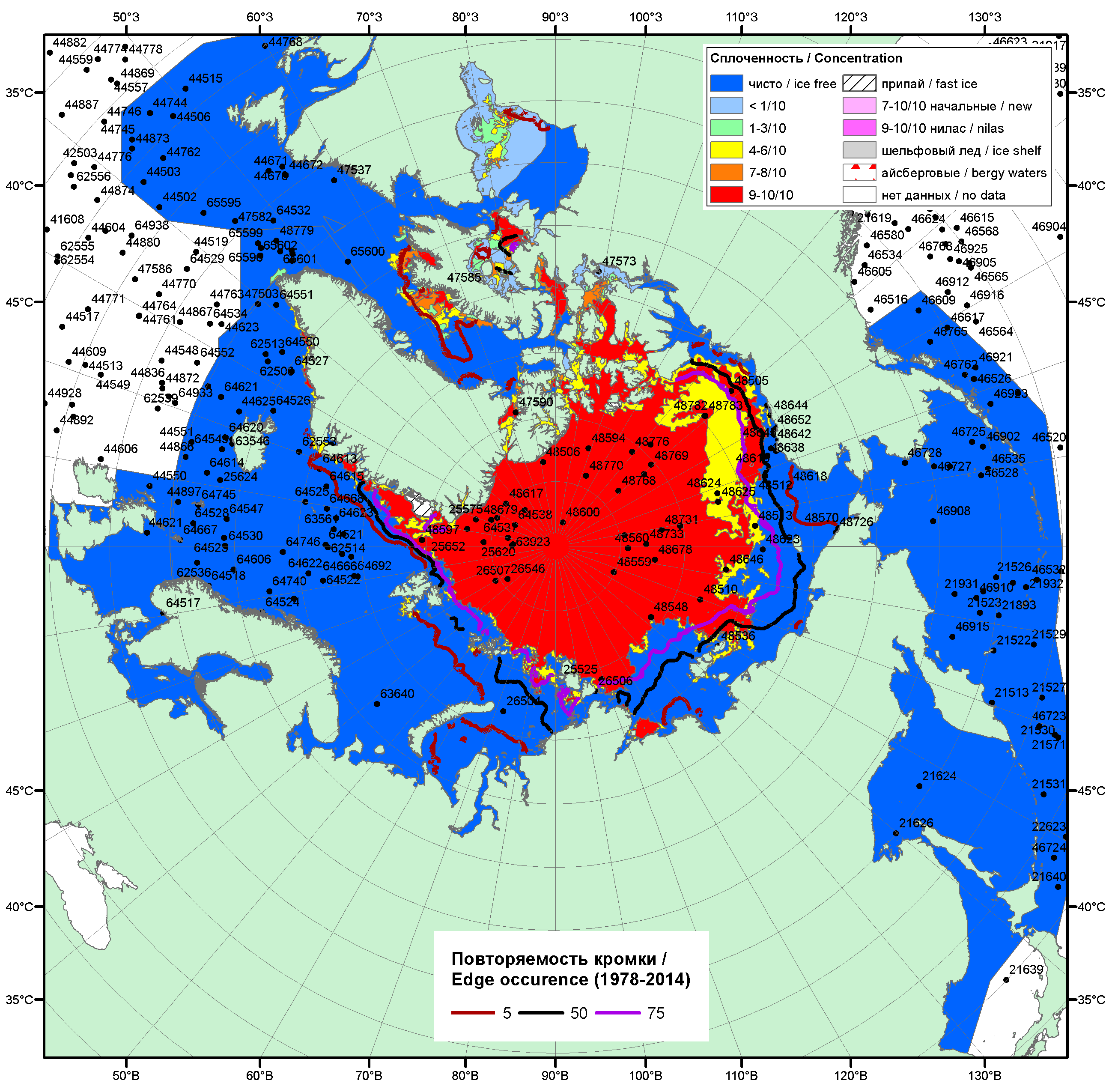 Рисунок 1а – Обзорная ледовая карта СЛО за 10.08.-18.08.2015 г. на основе ледового анализа ААНИИ (18.08), Национального ледового центра США (13.08), Канадской ледовой службы (10.08), положение метеорологический дрейфующих буев IABP и Argos на 18.08.2015T1200+00 и повторяемость кромки за 11-15.08 за период 1979-2014 гг. по наблюдениям SSMR-SSM/I-SSMIS (алгоритм NASATEAM).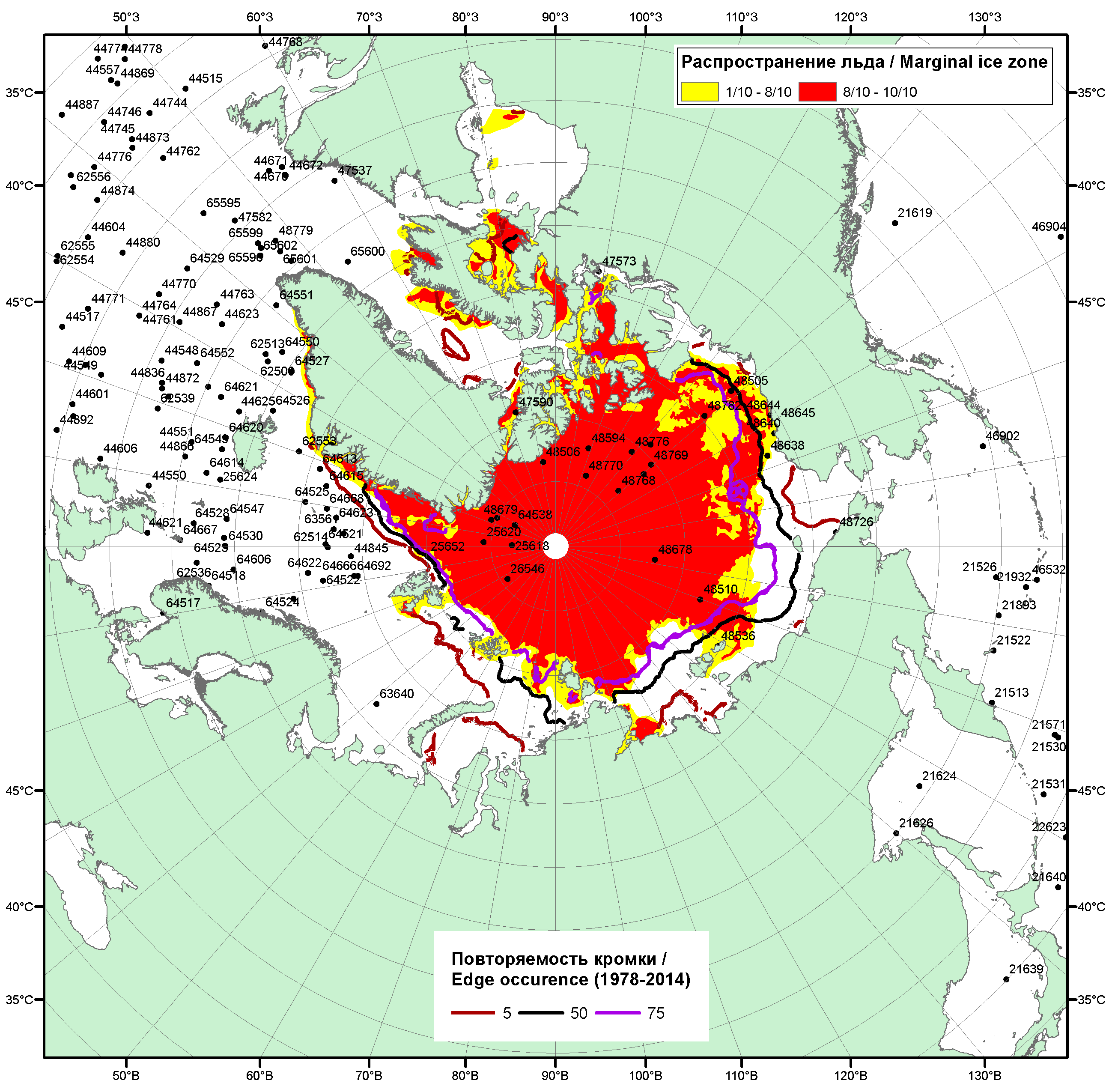 Рисунок 1б – Положение кромки льда и зон разреженных (<8/10) и сплоченных (≥8/10) льдов СЛО за 17.08.2015 г. на основе ледового анализа Национального Ледового Центра США, положение метеорологический дрейфующих буев IABP и Argos на 18.08.2015T1200+00 и повторяемость кромки за 16-20.08 за период 1979-2014 гг. по наблюдениям SSMR-SSM/I-SSMIS (алгоритм NASATEAM)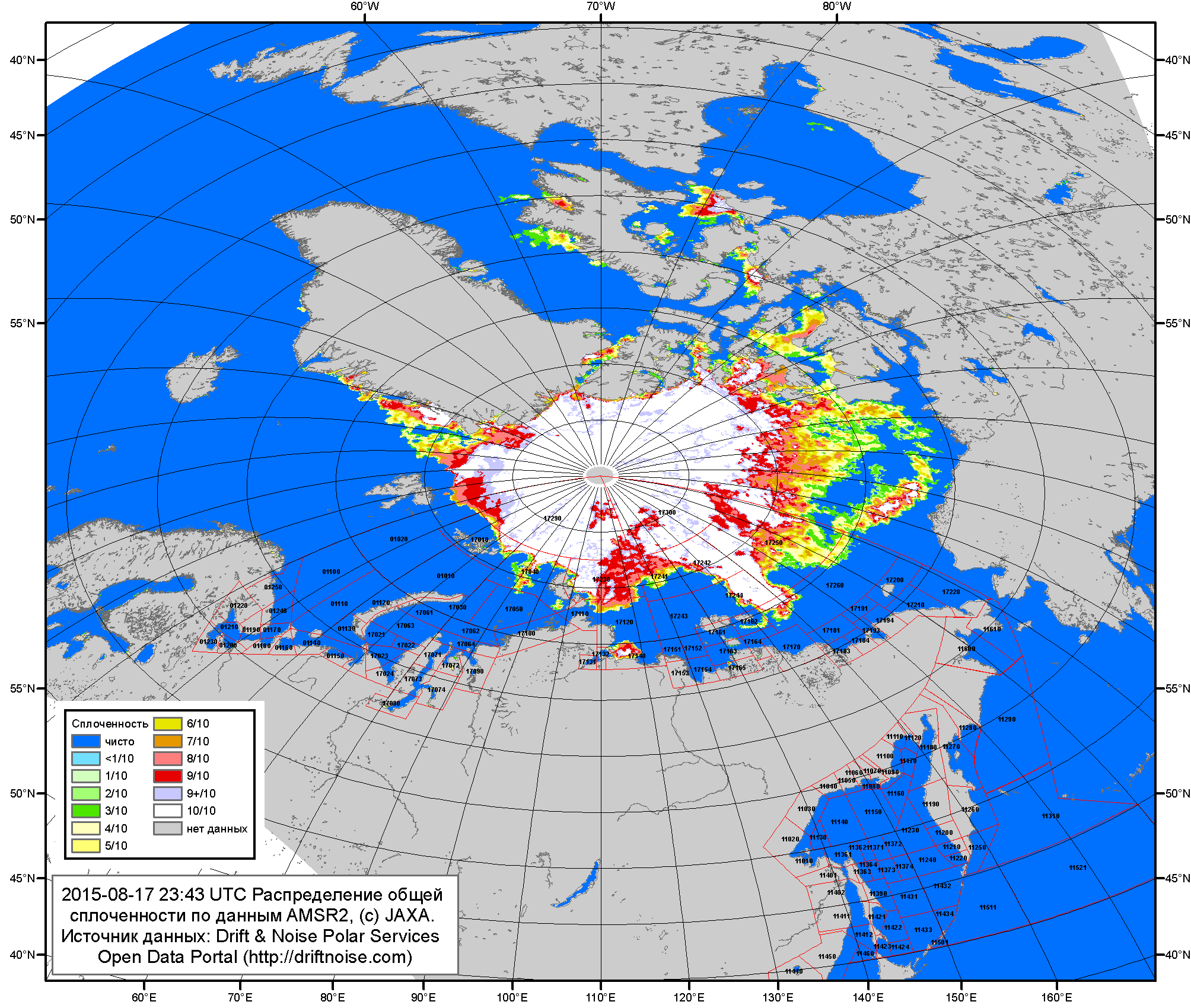 Рисунок 2a – Общая сплоченность морского льда СЛО и субарктических морей по данным AMSR2 на 17.08.2015 23:43 UTC и  границы районов ГМССБ МЕТЗОН XIII, XX и XXI.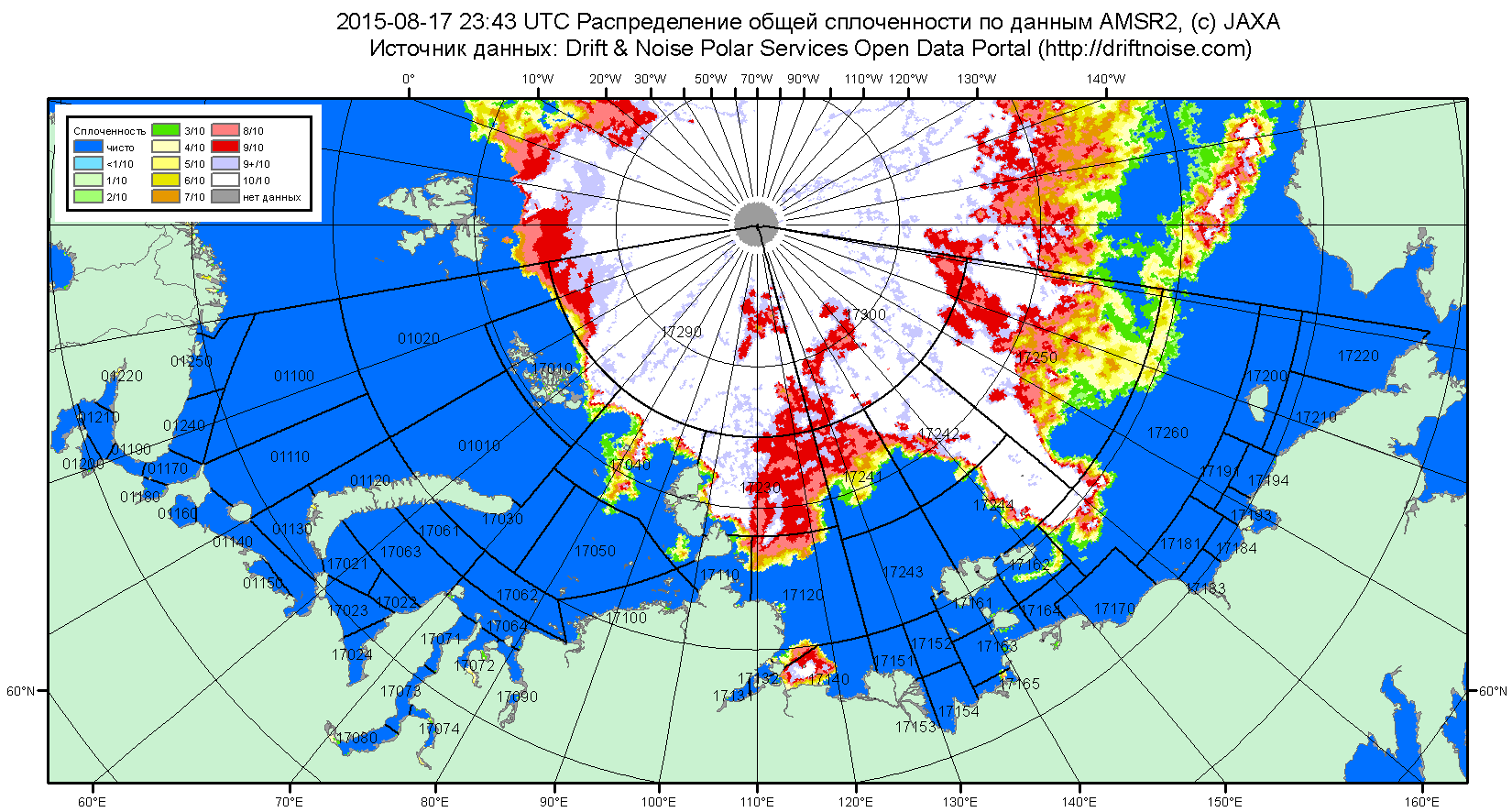 Рисунок 2б – Общая сплоченность морского льда морей СМП по данным AMSR2 на 17.08.2015 23:43 UTC и  границы районов ГМССБ МЕТЗОН XX и XXI.Рисунок 3 – Обзорная ледовая карта СЛО за 10.08 - 18.08.2015 г. и аналогичные периоды 2007-2014 гг. на основе ледового анализа ААНИИ, Канадской ледовой службы и Национального ледового центра США.Рисунок 4 – Поля распределения средневзвешенной толщины льда на основе совместной модели морского льда – океана ACNFS (HYCOM/NCODA/CICE) 18 августа 2015 - 2010 гг. Таблица 1 – Динамика изменения значений ледовитости по сравнению с предыдущей неделей для морей Северной полярной области за 10 – 16 августа 2015 г. по данным наблюдений SSMR-SSM/I-SSMIS-AMSR2Таблица 2 - Медианные значения ледовитости для Северной полярной области, 3-х меридиональных секторов и моря СМП за текущие 30 и 7-дневные интервалы и её аномалии от 2010-2014 гг. и интервалов 2005-2015 гг. и 1978-2015 гг. по данным наблюдений SSMR-SSM/I-SSMIS-AMSR2, алгоритмы NASATEAM/BOOTSTRAPСеверная полярная областьСектор 45°W-95°E (Гренландское - Карское моря)Сектор 95°E-170°W (моря Лаптевых - Чукотское, Берингово, Охотское)Сектор 170°W-45°W (море Бофорта и Канадская Арктика)Северный Ледовитый океанМоря СМП (моря Карское-Чукотское)Таблица 3 – Экстремальные и средние значения ледовитости для Северной полярной области, 3 меридиональных секторов и моря СМП за текущий 7-дневный интервал по данным наблюдений SSMR-SSM/I-SSMIS-AMSR2, алгоритмы NASATEAM/BOOTSTRAPСеверная полярная областьСектор 45°W-95°E (Гренландское - Карское моря)Сектор 95°E-170°W (моря Лаптевых - Чукотское, Берингово, Охотское)Сектор 170°W-45°W (море Бофорта и Канадская Арктика)Северный Ледовитый океанМоря СМП (моря Карское-Чукотское)Рисунок 5 – Ежедневные оценки сезонного хода ледовитости для Северной Полярной Области и трех меридиональных секторов за период 26.10.1978 - 16.08.2015 по годам на основе расчетов по данным SSMR-SSM/I-SSMIS-AMSR2, алгоритмы NASATEAM/BOOTSTRAP: а) Северная полярная область, б) сектор 45°W-95°E (Гренландское – Карское моря), в) сектор 95°E-170°W (моря Лаптевых – Чукотское и Берингово, Охотское), г) сектор 170°W-45°W (море Бофорта и Канадская Арктика), д) Северный Ледовитый океан, е) Северный морской путь (Карское - Чукотское моря).Рисунок 6 – Медианные распределения сплоченности льда за текущие 7 и 30-дневные промежутки и её разности относительно медианного распределения за те же месяца за периоды 1979-2015 (центр) и 2005-2015 гг. (справа) на основе расчетов по данным SSMR-SSM/I-SSMIS-AMSR2, алгоритмы NASATEAM/BOOTSTRAP.Южный океан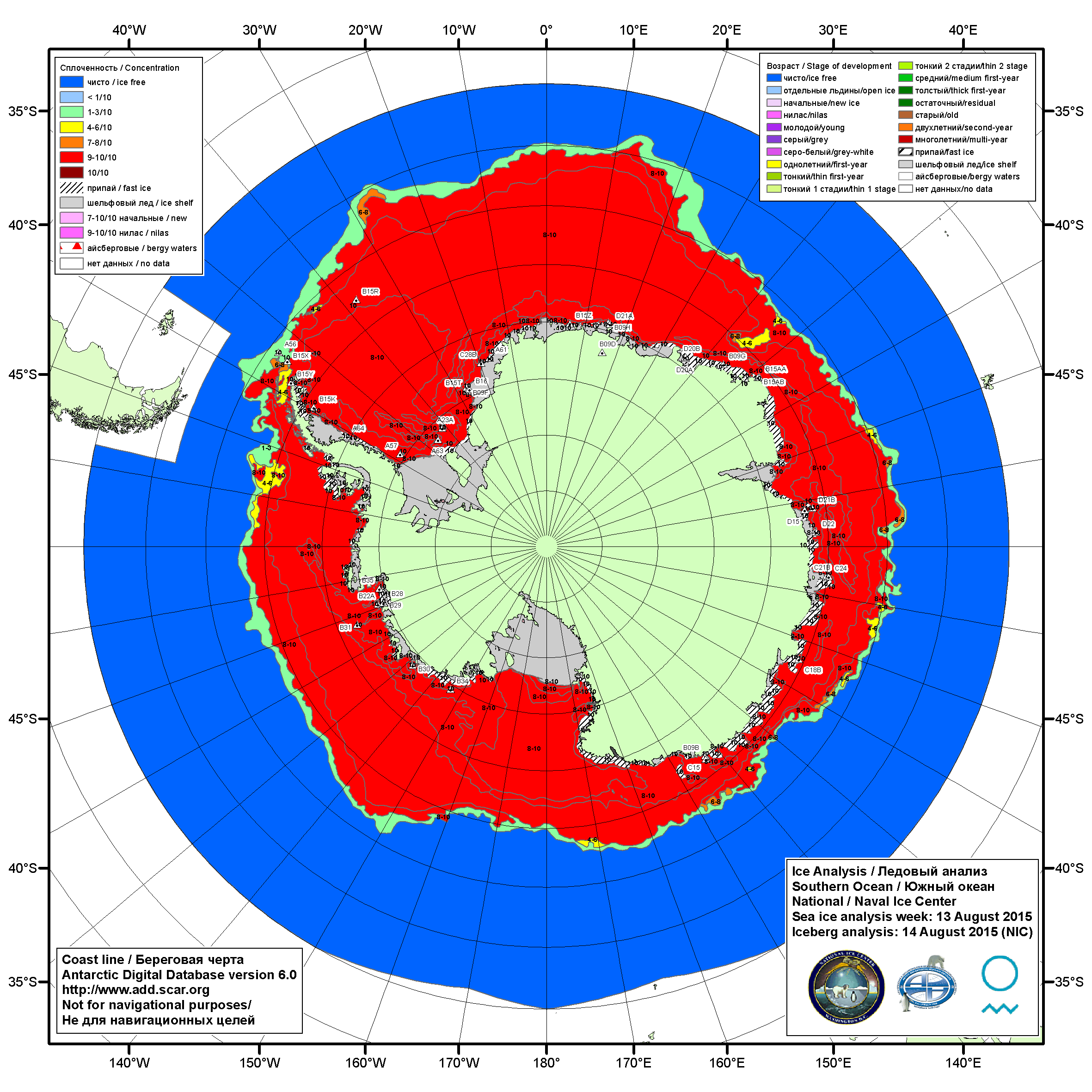 Рисунок 7а – Ледовая карта ААНИИ (цветовая окраска по общей сплоченности) и расположение крупных айсбергов Южного океана (ААНИИ) за 13.08.2015.\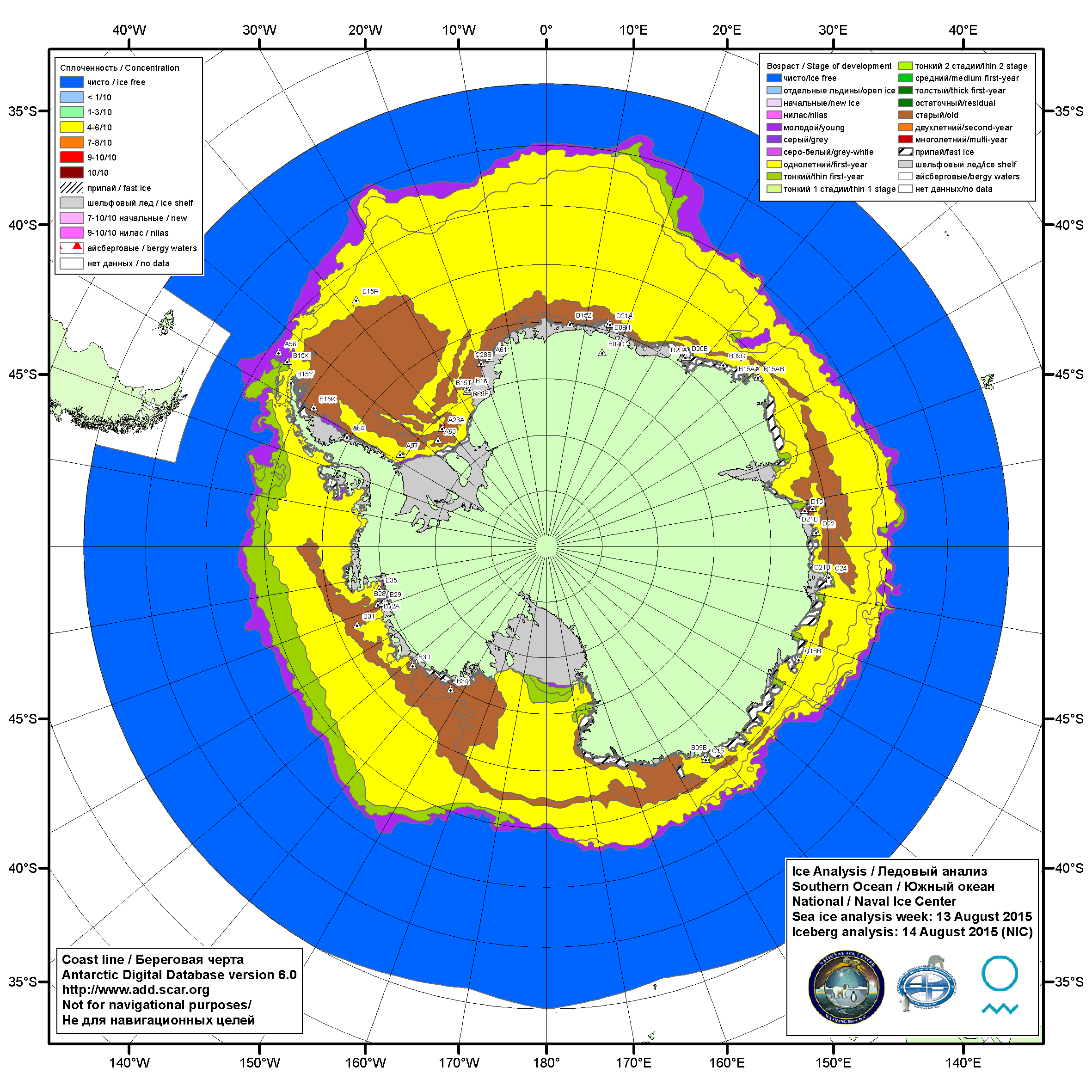 Рисунок 7б – Ледовая карта ААНИИ (цветовая окраска по возрасту) и расположение крупных айсбергов Южного океана (ААНИИ) за 13.08.2015.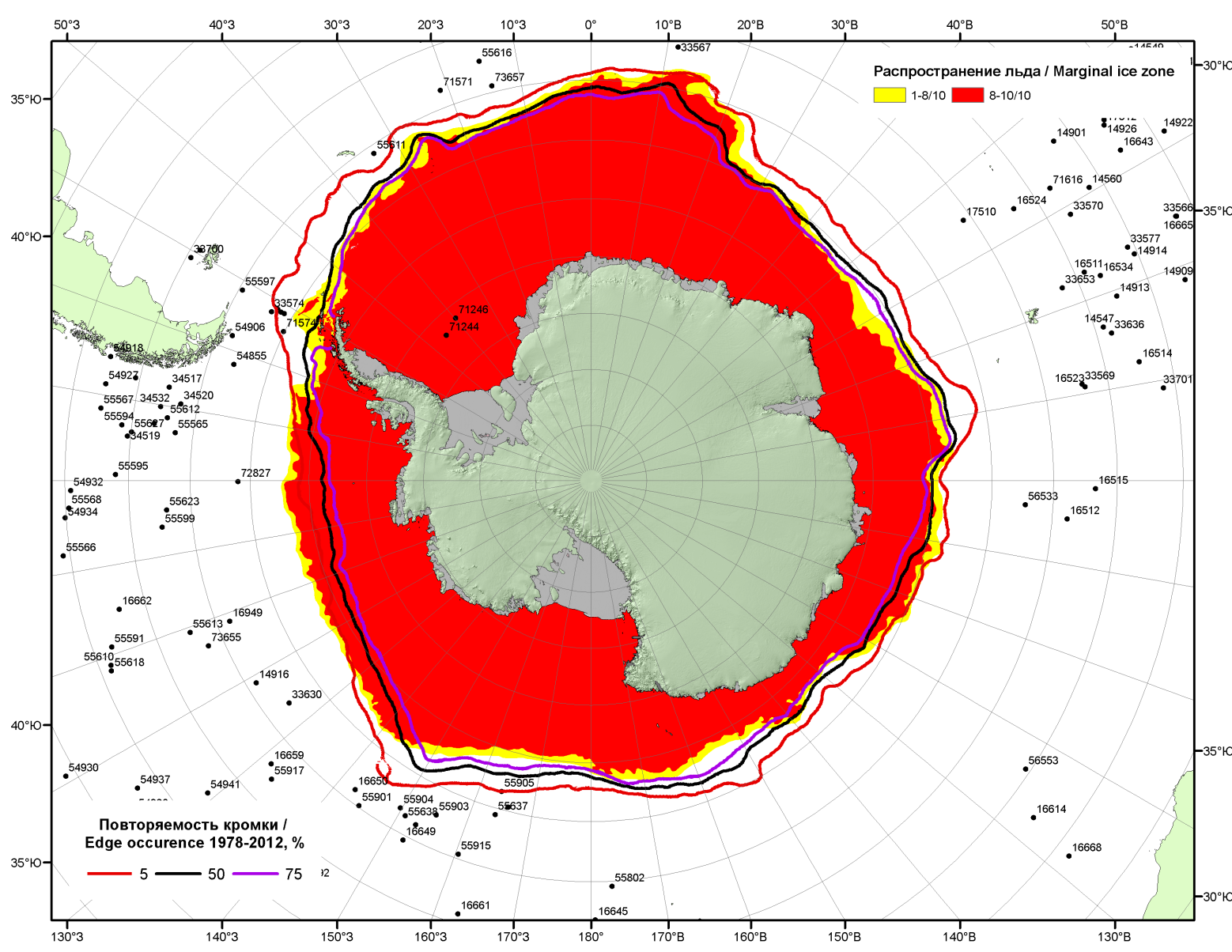 Рисунок 7в – Положение кромки льда и зон разреженных (<8/10) и сплоченных (≥8/10) льдов Южного океана за 17.08.2015 г. на основе ледового анализа Национального Ледового Центра США, положение метеорологический дрейфующих буев IABP и Argos на 18.08.2015T1200+00 и повторяемость кромки за 16-20.08 за период 1979-2014 гг. по наблюдениям SSMR-SSM/I-SSMIS (алгоритм NASATEAM)Рисунок 8 – Ежедневные оценки сезонного хода ледовитости Южного Океана и меридиональных секторов за период 26.10.1978 – 16.08.2015 по годам на основе расчетов по данным SSMR-SSM/I-SSMIS-AMSR2, алгоритм NASATEAM/BOOTSTRAP: а) Южный Океан, б) Атлантический сектор (60°W-30°E, море Уэдделла), в) Индоокеанский сектор (30°E-150°E, моря Космонавтов, Содружества, Моусона), г) Тихоокеанский сектор (150°E-60°W, моря Росса, Беллинсгаузена) Рисунок 9 – Медианные распределения общей сплоченности льда за текущие 7 и 30-дневные промежутки (слева) и её разности относительно медианного распределения за тот же месяц за периоды 1978-2015 (центр) и 2005-2015 гг. (справа) на основе расчетов по данным SSMR-SSM/I-SSMIS-AMSR2, алгоритм NASATEAM/BOOTSTRAPТаблица 4 – Динамика изменения значений ледовитости по сравнению с предыдущей неделей для морей Южного океана за 10 – 16 августа 2015 г. по данным наблюдений SSMR-SSM/I-SSMISТаблица 5 - Медианные значения ледовитости для Южного океана и 3 меридиональных секторов за текущие 30 и 7-дневные интервалы и её аномалии от 2010-2014 гг. и интервалов 2005-2015 гг. и 1978-2015 гг. по данным наблюдений SSMR-SSM/I-SSMIS-AMSR2, алгоритм NASATEAM/BOOTSTRAPЮжный ОкеанАтлантический сектор (60°W-30°E, море Уэдделла)Индоокеанский сектор (30°E-150°E, моря Космонавтов, Содружества, Моусона)Тихоокеанский сектор (150°E-60°W, моря Росса, Беллинсгаузена)Таблица 6 – Экстремальные и средние значения ледовитости для Южного океана и 3 меридиональных секторов за текущий 7-дневный интервал по данным наблюдений SSMR-SSM/I-SSMIS-AMSR2, алгоритм NASATEAM/BOOTSTRAPЮжный ОкеанАтлантический сектор (60°W-30°E, море Уэдделла)Индоокеанский сектор (30°E-150°E, моря Космонавтов, Содружества, Моусона)Тихоокеанский сектор (150°E-60°W, моря Росса, Беллинсгаузена)Приложение 1 – Статистические значения ледовитостей по отдельным акваториям Северной Полярной Области и Южного океанаТаблица 7 – Средние, аномалии среднего и экстремальные значения ледовитостей для Северной полярной области и её отдельных акваторий за текущие 7-дневный (неделя) и 30-дневный промежутки времени по данным наблюдений SSMR-SSM/I-SSMIS-AMSR2, алгоритм NASATEAM/BOOTSTRAP за период 1978-2015 гг.10-16.0817.07-16.08Таблица 8 – Средние, аномалии среднего и экстремальные значения ледовитостей для Южного океана и его отдельных акваторий за текущие 7-дневный (неделя) и 30-дневный промежутки времени по данным наблюдений SSMR-SSM/I-SSMIS-AMSR2, алгоритм NASATEAM/BOOTSTRAP за период 1978-10-16.0817.07-16.08Таблица 9 – Динамика изменения значений ледовитости по сравнению с предыдущей неделей для морей Северной полярной области и Южного океана за текущий 7-дневный (неделя) промежуток времени по данным наблюдений SSMIS-AMSR210-16.0810-16.0810-16.0810-16.0810-16.0810-16.0810-16.08Характеристика исходного материала и методика расчетовДля иллюстрации ледовых условий Арктического региона представлены совмещенные региональные карты ААНИИ, ГМЦ России, ледовой службы Германии (BSH), Канадской ледовой службы – КЛС и Национального ледового центра США - НЛЦ. Совмещение карт выполнено путем перекрытия слоев (ААНИИ, слой #1), (региональная карта НЛЦ, слой #1), (ГМЦ России, слой #1), (BSH, слой #1) -> (КЛС, слой #2)  –> (обзорная карта НЛЦ, слой #3). Как результат, карты ААНИИ характеризуют ледовые условия морей Гренландского…Бофорта и Охотского, карты ГМЦ России – Азовского, Каспийского и Белого, карты НЛЦ – Берингова моря, карты BSH – Балтийского карты КЛС - морей Бофорта, Канадского архипелага, Баффина, Девисова пролива, Лабрадор, Св. Лаврентия, а НЛЦ - Арктического Бассейна, Линкольна,  южной части Гренландского моря, а также в летний период – моря Бофорта, Чукотское и Берингово (при этом полный охват карт НЛЦ – вся акватория СЛО и субполярные моря). Для построения совмещенных карт используется архив данных в обменном формате ВМО СИГРИД3 Мирового центра данных по морскому льду (МЦД МЛ). В пределах отдельного срока выборка карт из архива проводилась по критериям близости карт к сроку выпуска карты ААНИИ с максимальным интервалом времени между картами до 7 суток (день недели выпуска карт ААНИИ и ГМЦ России– каждая среда, BSH – каждый понедельник, КЛС – каждый вторник, НЛЦ – 1 раз в 2 недели по вторникам для циркумполярных карт и понедельник – четверг для региональных карт). Для иллюстрации полей толщин льда СЛО использованы ежедневные данные по распределению средневзвешенной толщины льда численной модели ACNFS. Численная модель ACNFS имеет пространственное разрешение 1/12° и является совместной моделью морского льда – океана диагностики и краткосрочного прогнозирования состояния ледяного покрова  всех акваторий Северного полушария севернее 40 с.ш. В модели ACNFS используется ледовый блок CICE (Hunke and Lipscomb, 2008), совмещенный с  моделью океана HYCOM (Metzger et al., 2008, 2010). Атмосферный форсинг включает поля приземных метеопараметров и радиационного баланса поверхности. Исходная ледовая информация, используемая для расчетов по модели, включают данные альтиметра, ТПО, сплоченность, профиля температуры и солёности воды.Для иллюстрации ледовых условий Южного океана, а также Северной Полярной области за последние сутки используются ежедневные циркумполярные ледовые информационные продукты НЛЦ США по оценке расположения кромки льда и ледяных массивов - MIZ (Marginal Ice Zone). Для цветовой окраски карт использован стандарт ВМО (WMO/Td. 1215) для зимнего (по возрасту) и летнего (по общей сплоченности) периодов. Следует также отметить, что в зонах стыковки карт ААНИИ, ГМЦ России, КЛС и НЛЦ наблюдается определенная несогласованность границ и характеристик ледовых зон вследствие ряда различий в ледовых информационных системах подготавливающих служб (карты для Балтийского моря представлены только BSH или ААНИИ). Однако, данная несогласованность несущественна для целей интерпретации ледовых условий в рамках настоящего обзора. Для получения оценок ледовитости (extent) и приведенной ледовитости – площади льда (area) отдельных секторов, морей, частей морей Северной полярной области и Южного океана и климатического положения кромок заданной повторяемости на основе данных спутниковых систем пассивного микроволнового зондирования SSMR-SSM/I-SSMIS-AMSR2 в МЦД МЛ ААНИИ принята следующая технология расчетов:источник данных – архивные (Cavalieri et al., 2008, Meier et al., 2006) и квазиоперативные (Maslanik and Stroeve, 1999) c задержкой 1-2 дня ежедневные матрицы (поля распределения) оценок общей сплоченности Северной (севернее 45° с.ш.) и Южной (южнее 50° с.ш.) Полярных областей на основе обработанных по алгоритму NASATEAM данных многоканальных микроволновых радиометров SSMR-SSM/I-SSMIS ИСЗ NIMBUS-7 и DMSP за период с 26.10.1978 г. по настоящий момент времени, копируемые с сервера НЦДСЛ;источник данных – ежедневные матрицы (поля распределения) оценок общей сплоченности Северной и Южной полярной областей на основе обработанных по алгоритму Bootstrap данных многоканального микроволнового радиометра AMSR2 ИСЗ GCOM-W1(SHIZUKU) за период с 01.07.2012 г. по настоящий момент времени, предоставленные Японским космическим агентством (provided by JAXA);область расчета – Северная и Южная Полярные области и их регионы с использованием масок океан/суша НЦДСЛ (http://nsidc.org/data/polar_stereo/tools_masks.html);границы используемых масок расчета отдельных меридиональных секторов, морей, частей морей Северной полярной области и Южного океана представлены на рисунках П1 – П2, не совпадают с используемыми в НЦДСЛ масками для отдельных акваторий Мирового океана и основаны на номенклатуре ААНИИ для морей Евразийского шельфа (Гренландское - Чукотское), Атласе Северного ледовитого океана (1980) и Атласе океанов (1980) издательства ГУНИО МО.вычислительные особенности расчета – авторское программное обеспечение ААНИИ с сохранением точности расчетов и оценке статистических параметров по гистограмме распределения и свободно-распространяемое программное обеспечение GDAL для векторизации полей климатических параметров;Исходная информация в формате ВМО СИГРИ3 доступна на сервере МЦД МЛ по адресам http://wdc.aari.ru/datasets/d0004 (карты ААНИИ), http://wdc.aari.ru/datasets/d0031 (карты КЛС), http://wdc.aari.ru/datasets/d0032 (карты НЛЦ), ), http://wdc.aari.ru/datasets/d0033  (карты ГМЦ России) и ), http://wdc.aari.ru/datasets/d0035 (карты BSH).   В графическом формате PNG совмещенные карты ААНИИ-КЛС-НЛЦ доступны по адресу http://wdc.aari.ru/datasets/d0040. Результаты расчетов ледовитости Северной, Южной полярных областей, их отдельных меридиональных секторов, морей и частей морей доступны на сервере МЦД МЛ ААНИИ в каталогах соответственно http://wdc.aari.ru/datasets/ssmi/data/north/extent/ и http://wdc.aari.ru/datasets/ssmi/data/south/extent/.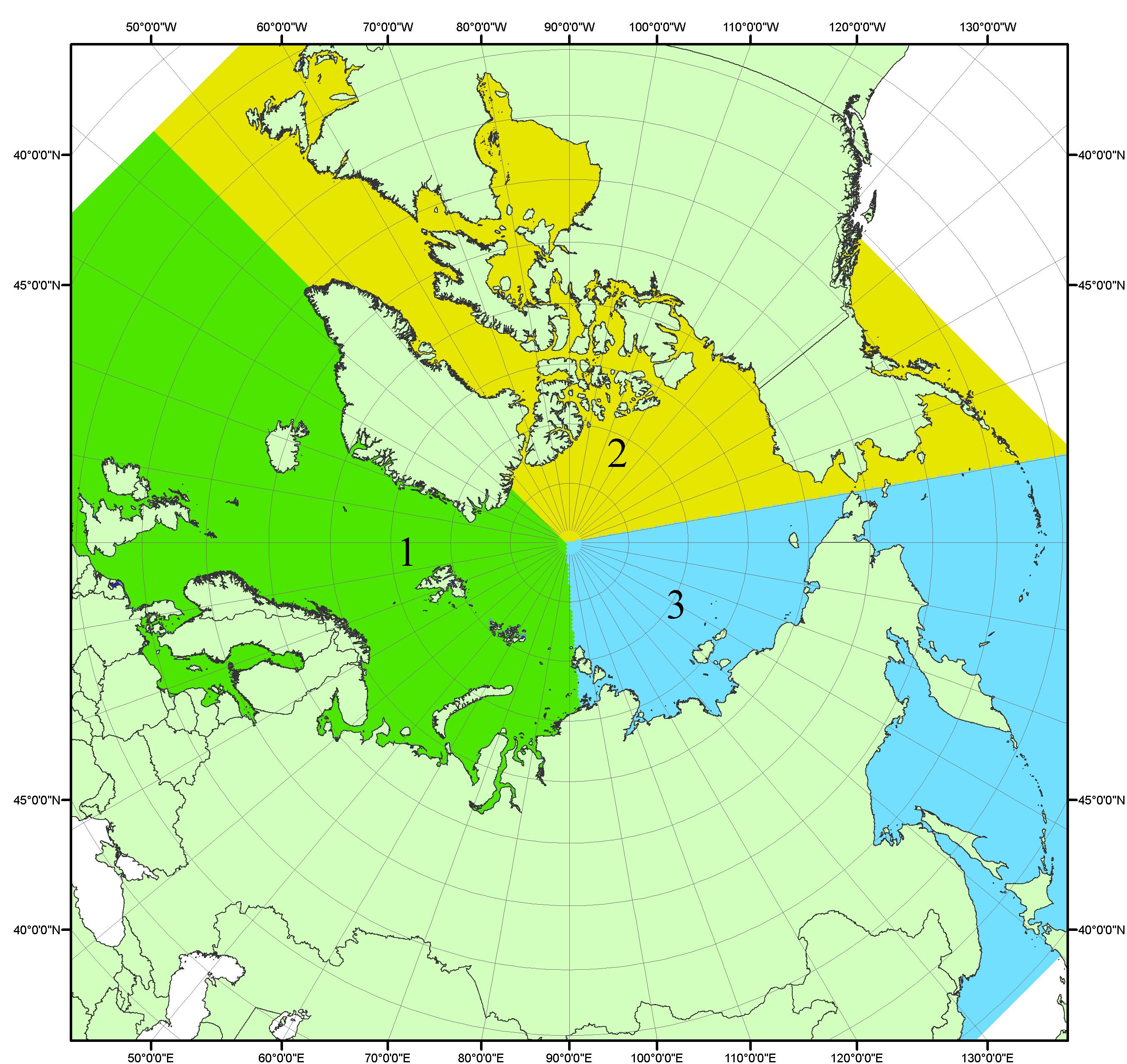 Рисунок П1 – Секторальное деление северной полярной области. 1 - Сектор 45°W-95°E (Гренландское - Карское моря); 2 - Сектор 170°W-45°W (море Бофорта и Канадская Арктика); 3 - Сектор 95°E-170°W (моря Лаптевых - Чукотское, Берингово, Охотское, Японское)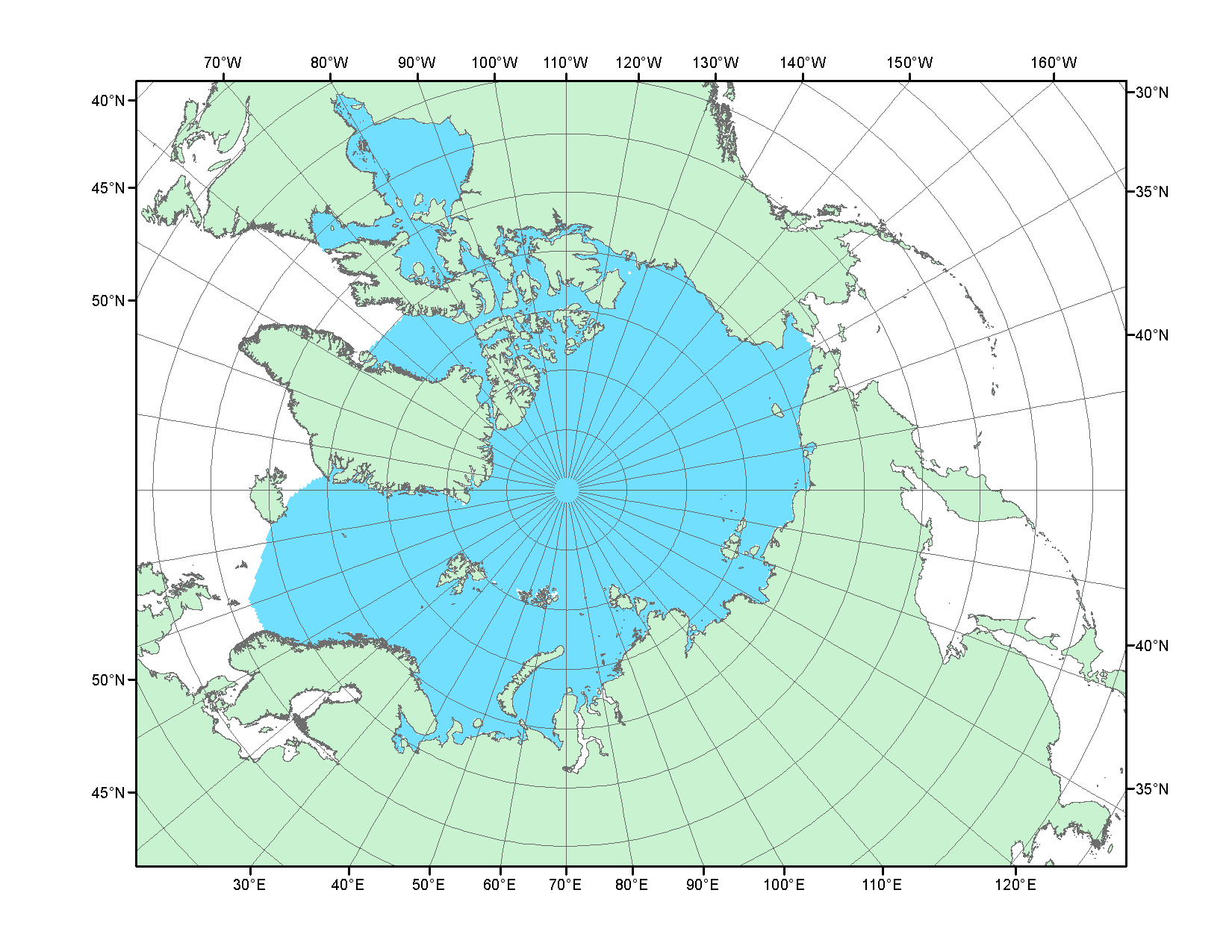 Рисунок П2 – Северный ледовитый океан в официальных границах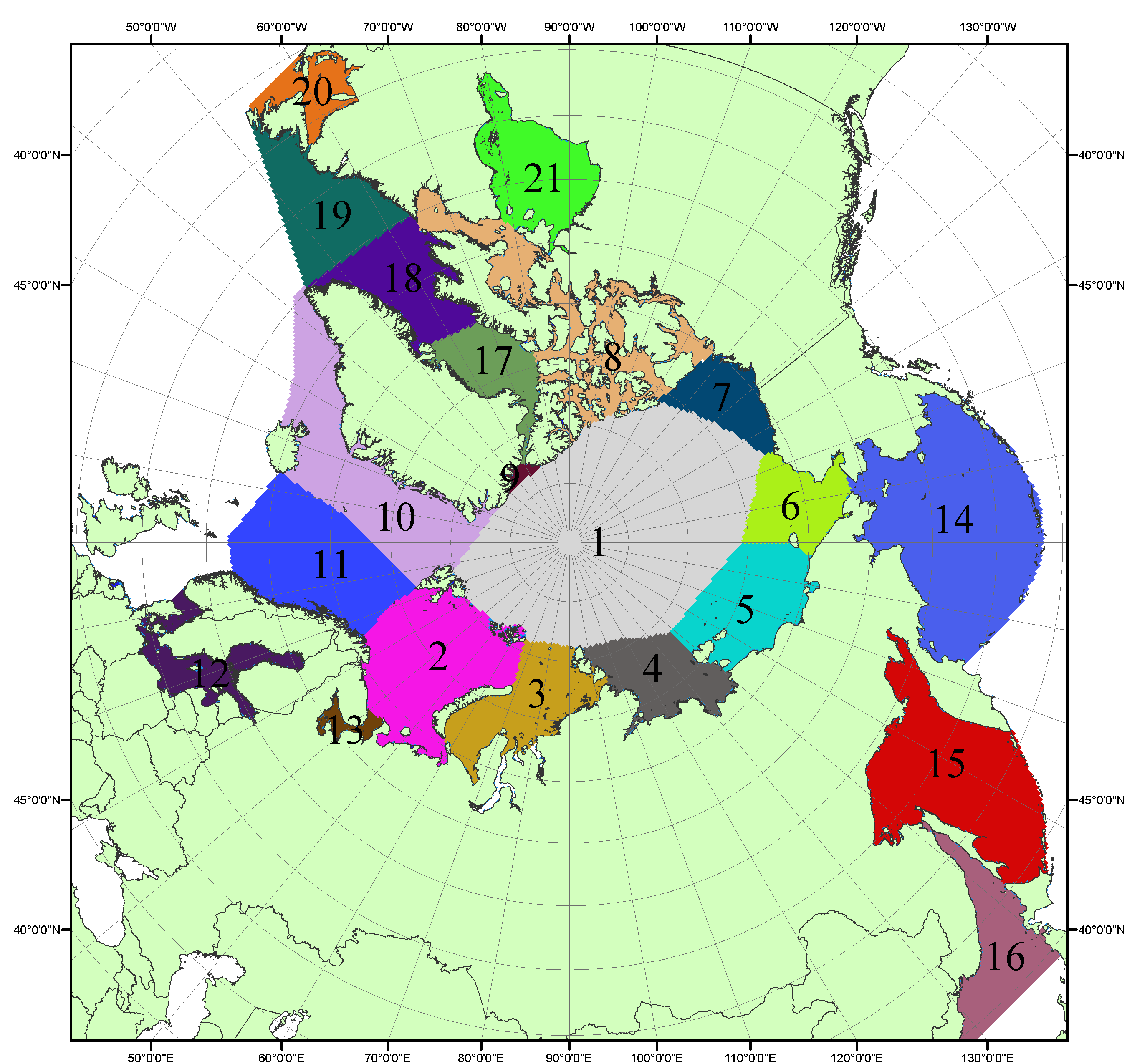 Рисунок П3 – Моря северной полярной области. 1 – Арктический бассейн; 2- Баренцево море; 3 – Карское море; 4 – море Лаптевых; 5 - Восточно-Сибирское море; 6 – Чукотское море; 7 – море Бофорта; 8 – Канадский архипелаг; 9 – море Линкольна; 10 – Гренландское море; 11 – Норвежское море; 12 – Балтийское море; 13 – Белое море; 14 – Берингово море; 15 – Охотское море; 16 – Японское море; 17 – море Баффина; 18 – Дейвисов пролив; 19 – море Лабрадор; 20 – залив Святого Лаврентия; 21 – Гудзонов залив.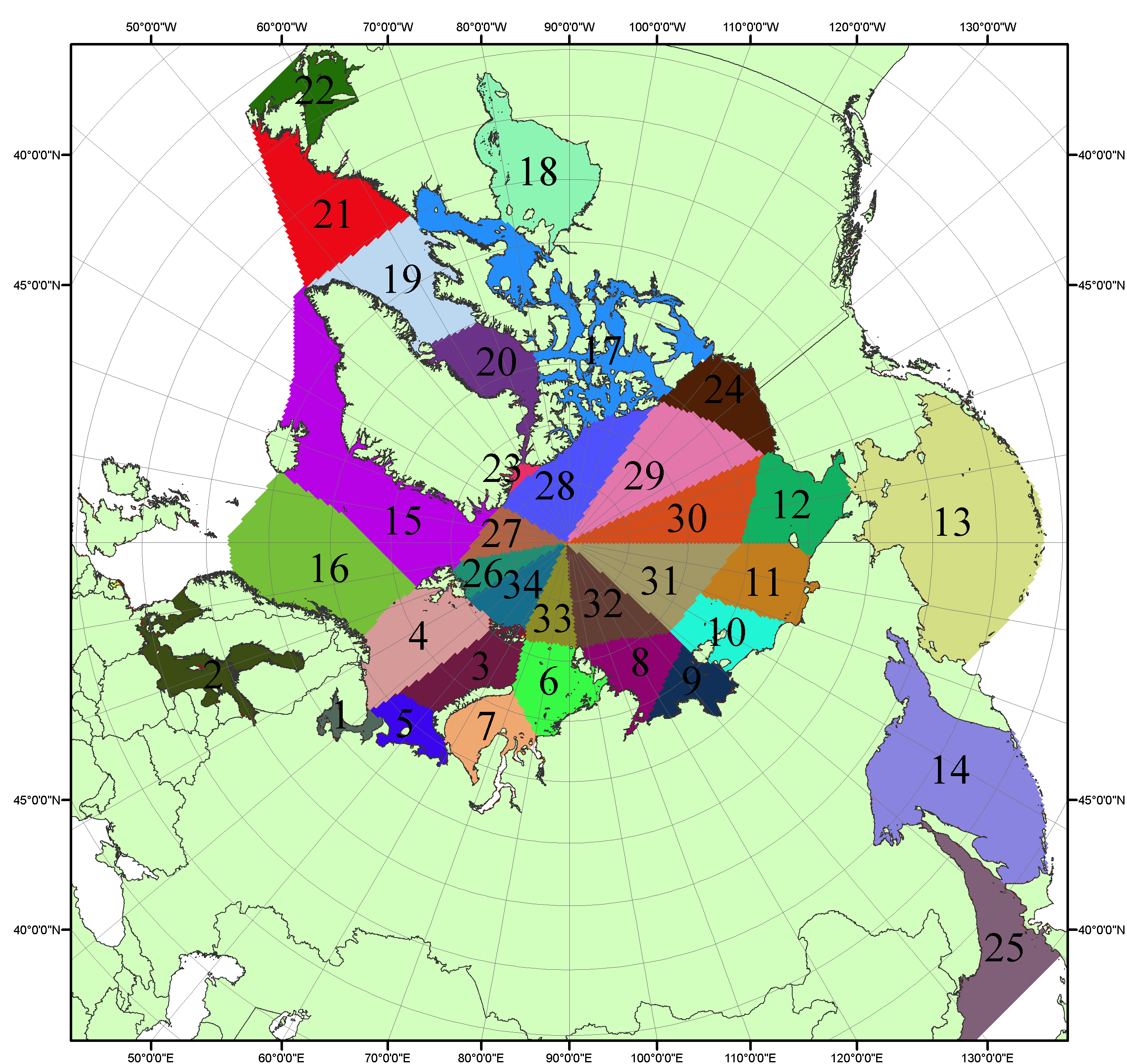 Рисунок П4 – Сектора и моря северной полярной области. 1 - Белое море; 2- Балтийское море; 3 – Баренцево море (СВ); 4 – Баренцево море (З); 5 - Баренцево море (ЮВ); 6 – Карское море (СВ); 7 – Карское море (ЮЗ); 8 – море Лаптевых (В); 9 – море Лаптевых (З); 10 – Восточно-Сибирское море (З); 11 – Восточно-Сибирское море (В); 12 –Чукотское море; 13 –Берингово море; 14 – Охотское море; 15 –Гренландское море; 16 – Норвежское море; 17 – Канадский архипелаг; 18 – Гудзонов залив; 19 – Дейвисов пролив; 20 - море Баффина; 21 – море Лабрадор; 22 - залив Святого Лаврентия; 23 - море Линкольна; 24 - море Бофорта; 25 - Японское море; 26 - сектор АО (30°з.д. – 10°в.д.); 27 – сектор АО (10°в.д. – 30°в.д.); 28 - сектор АО (30°в.д. – 65°в.д.); 29 - сектор АО (65°в.д. – 96°в.д.);30 - сектор АО (96°в.д. – 140°в.д.);31 - сектор АО (140°в.д. – 180°в.д.); 32 - сектор АО (180°в.д. – 156°з.д.); 33 - сектор АО (156°з.д. – 123°з.д.); 34 - сектор АО (123°з.д. – 30°з.д.).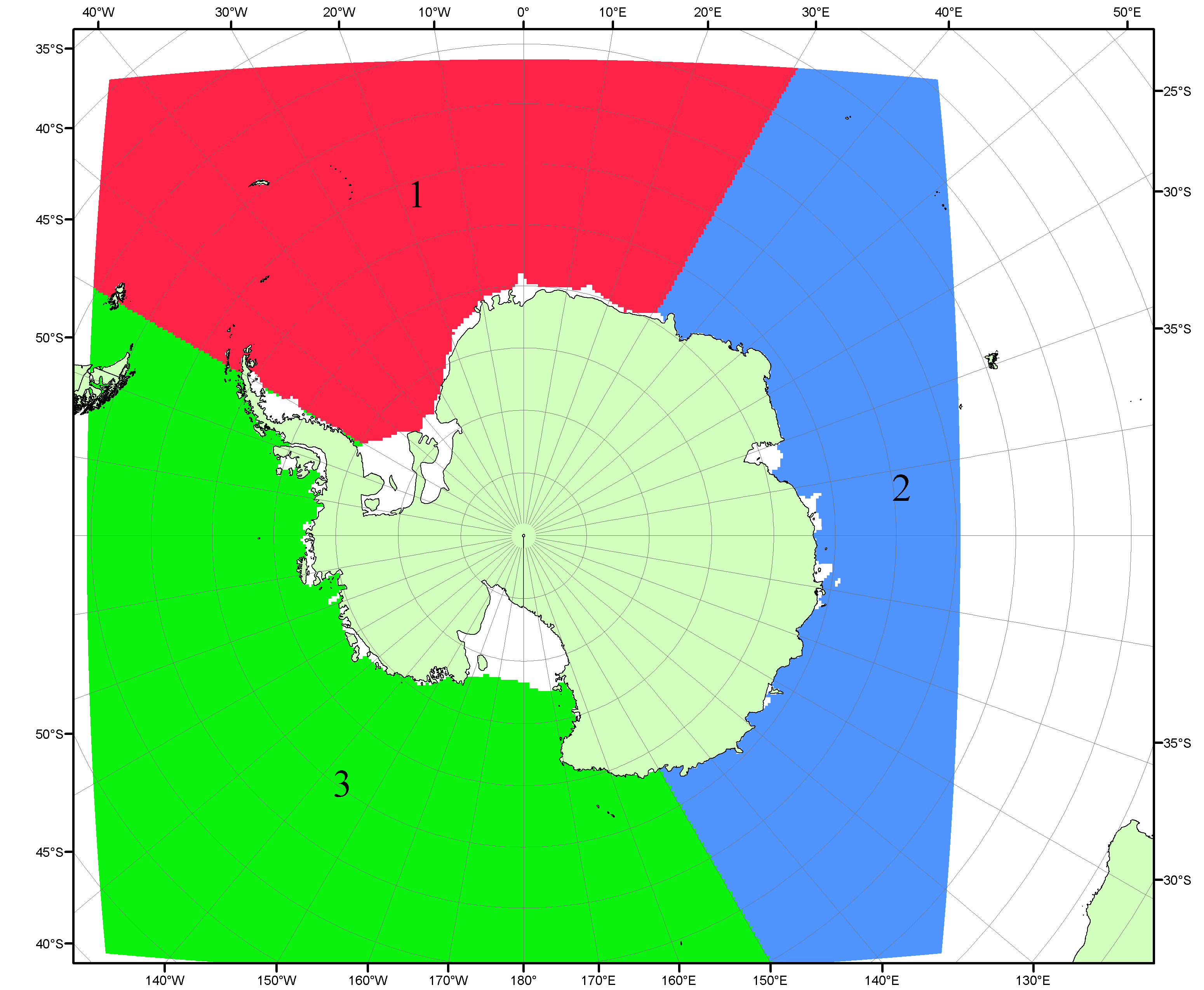 Рисунок П5 – Секторальное деление Южного океана. 1 - Атлантический сектор (60°W-30°E, море Уэдделла); 2 - Индоокеанский сектор (30°E-150°E, моря Космонавтов, Содружества, Моусона); 3 - Тихоокеанский сектор (150°E-60°W, моря Росса, Беллинсгаузена)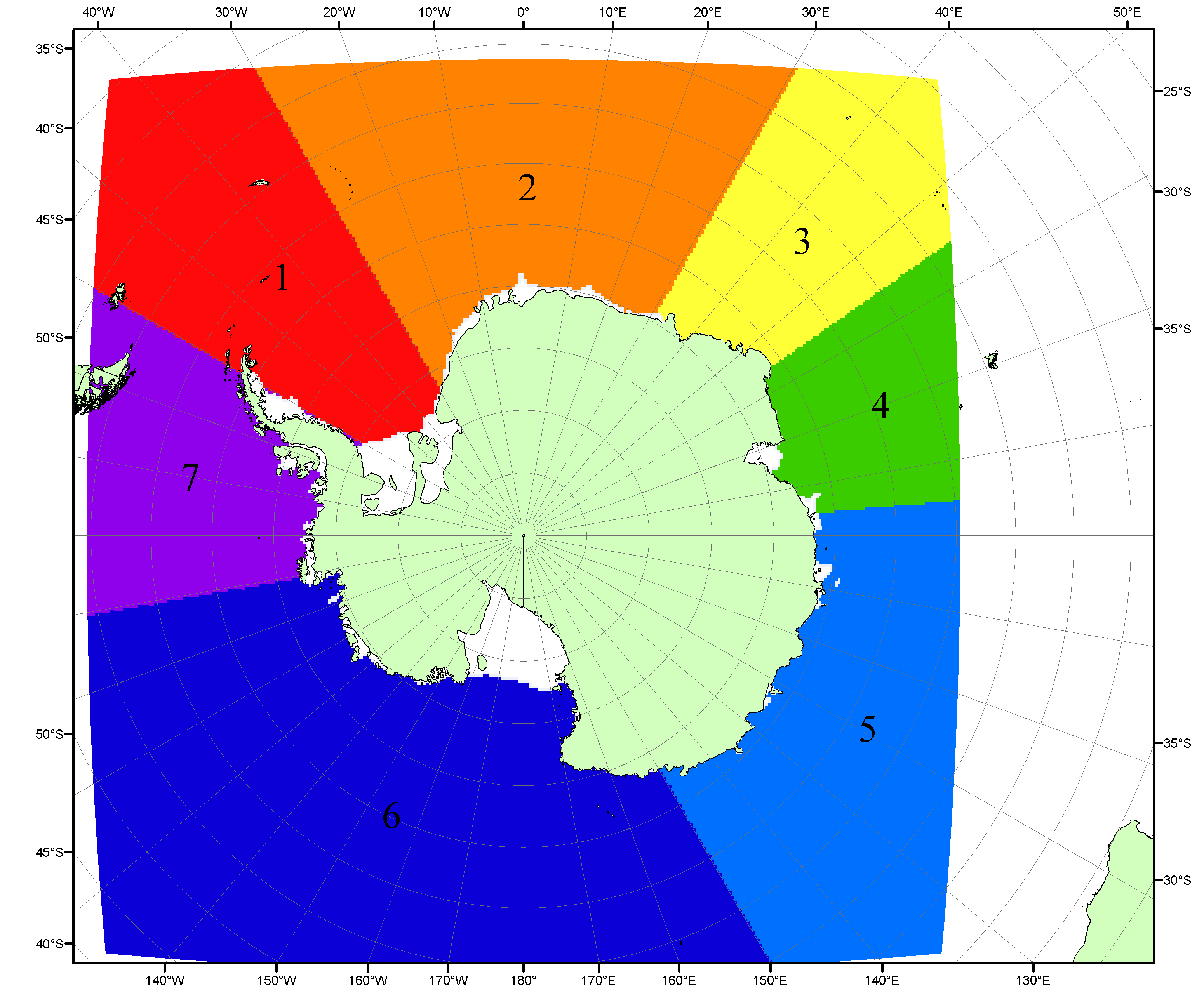 Рисунок П6 – Моря Южного океана. 1 – Западная часть моря Уэдделла; 2- Восточная часть моря Уэдделла; 3 – Море Космонавтов; 4 – море Содружества; 5 – море Моусона; 6 – море Росса; 7 – Море Беллинсгаузена.Список источников1. Атлас океанов. Северный Ледовитый океан. – 1980. М: Изд. ГУНИО МО СССР ВМФ – 184 с.2. Атлас океанов. Термины. Понятия. Справочные таблицы. - Изд. ВМФ МО СССР.-1980.3. Границы океанов и морей. – 1960. Л.: Изд. ГУНИО ВМФ. – 51 с.4. Andersen, S., R. Tonboe, L. Kaleschke, G. Heygster, and L. T. Pedersen, Intercomparison of passive microwave sea ice concentration retrievals over the high-concentration Arctic sea ice.// J. Geophys. Res. – 2007. – Vol. 112. C08004, doi:10.1029/2006JC003543.5. Cavalieri, D., C. Parkinson, P. Gloersen, and H. J. Zwally. 1996, updated 2008. Sea Ice Concentrations from Nimbus-7 SMMR and DMSP SSM/I Passive Microwave Data, [1978.10.26 – 2007.12.31]. Boulder, Colorado USA: National Snow and Ice Data Center. Digital media.6. Meier, W., F. Fetterer, K. Knowles, M. Savoie, M. J. Brodzik. 2006, updated quarterly. Sea Ice Concentrations from Nimbus-7 SMMR and DMSP SSM/I Passive Microwave Data, [2008.01.01 – 2008.03.25]. Boulder, Colorado USA: National Snow and Ice Data Center. Digital media.7. Maslanik, J., and J. Stroeve. 1999, updated daily. Near-Real-Time DMSP SSM/I-SSMIS Daily Polar Gridded Sea Ice Concentrations, [2008.03.26 – present moment]. Boulder, Colorado USA: National Snow and Ice Data Center. Digital media.8. Ice Chart Colour Code Standard. - JCOMM Technical Report Series No. 24, 2004, WMO/TD-No.1215. (http://jcomm.info/index.php?option=com_oe&task=viewDocumentRecord&docID=4914)9. JAXA GCOM-W1 ("SHIZUKU") Data Providing Service - http://gcom-w1.jaxa.jp/index.html 10. ACNFS on Internet - http://www7320.nrlssc.navy.mil/hycomARC 11. Posey, P.G., E.J. Metzger, A.J. Wallcraft, O.M Smedstad and M.W. Phelps, 2010: Validation of the 1/12° Arctic Cap Nowcast/Forecast System (ACNFS). Naval Report NRL/MR/7320-10-9287, Stennis Space Center, MS.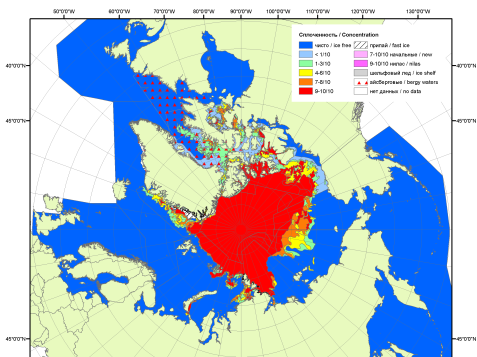 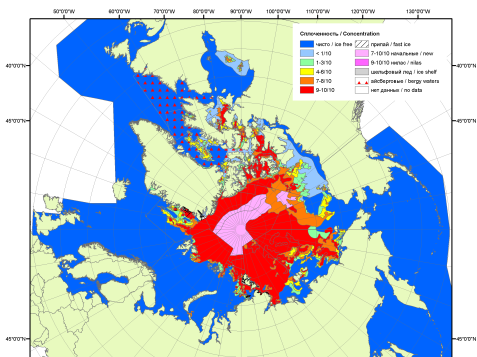 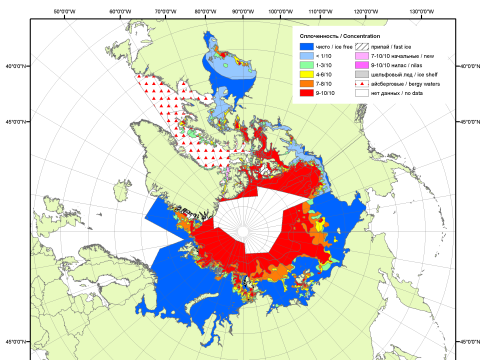 200720082009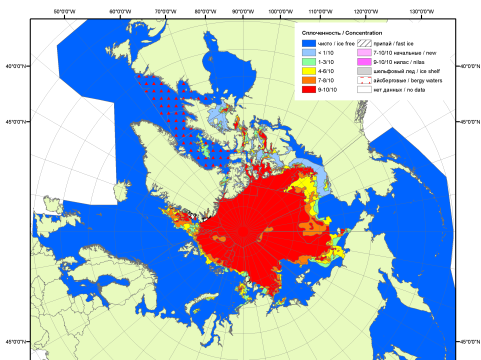 2010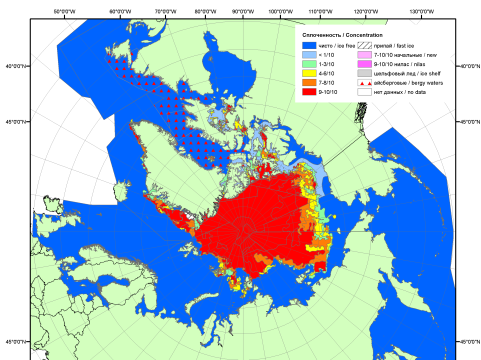 2011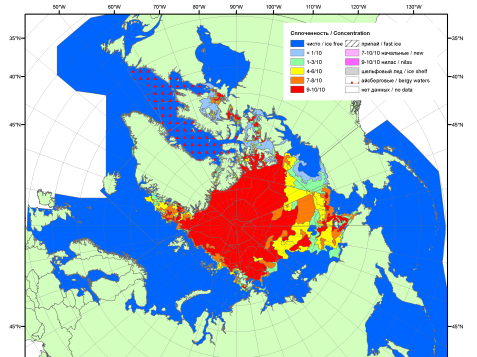 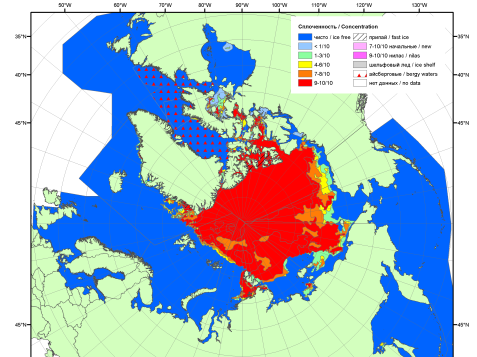 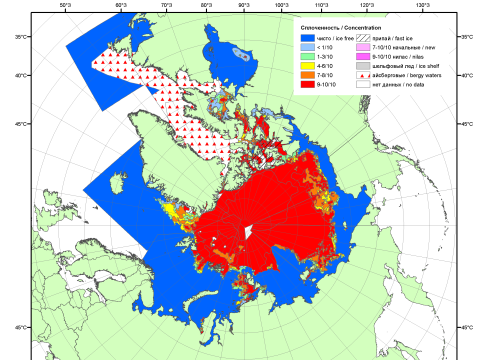 201220132014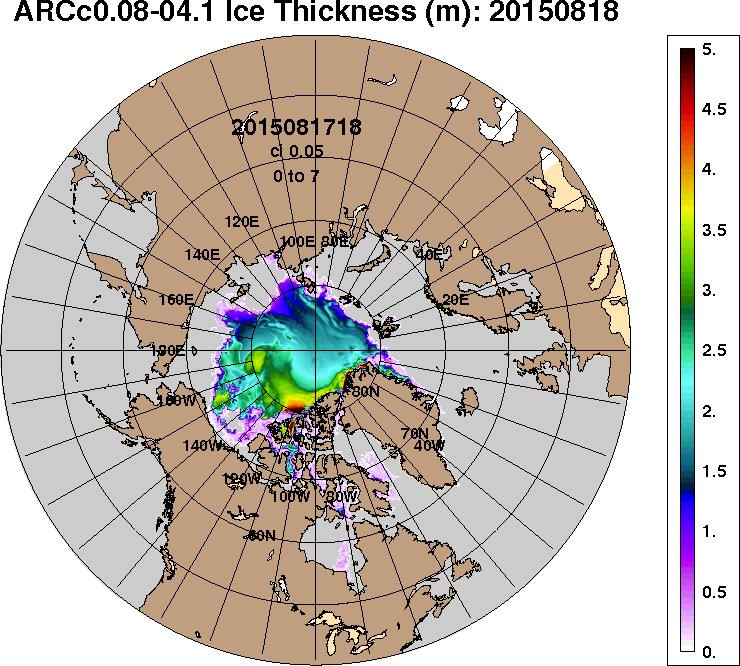 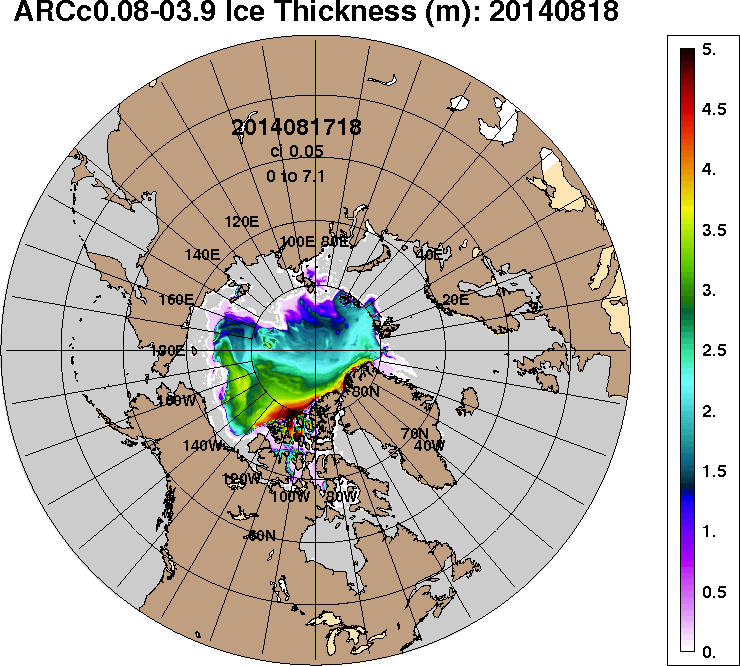 2015-08-182014-08-18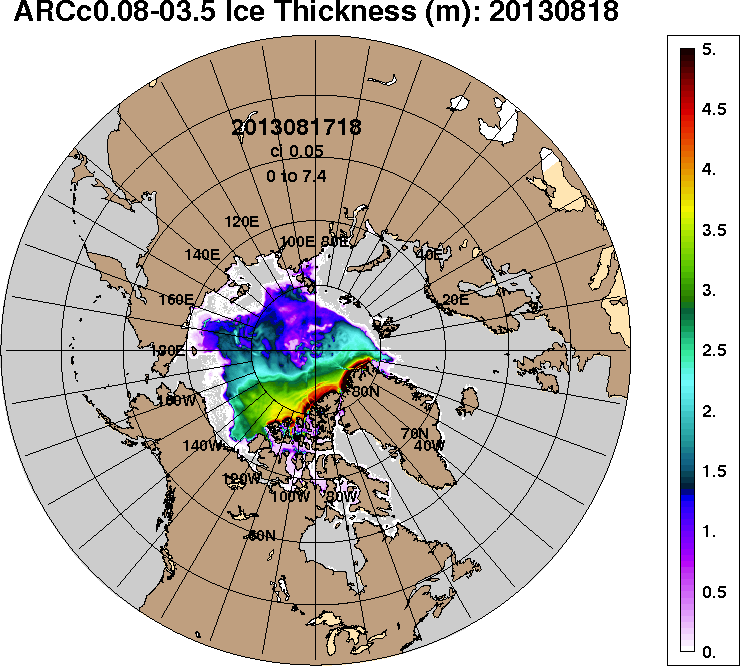 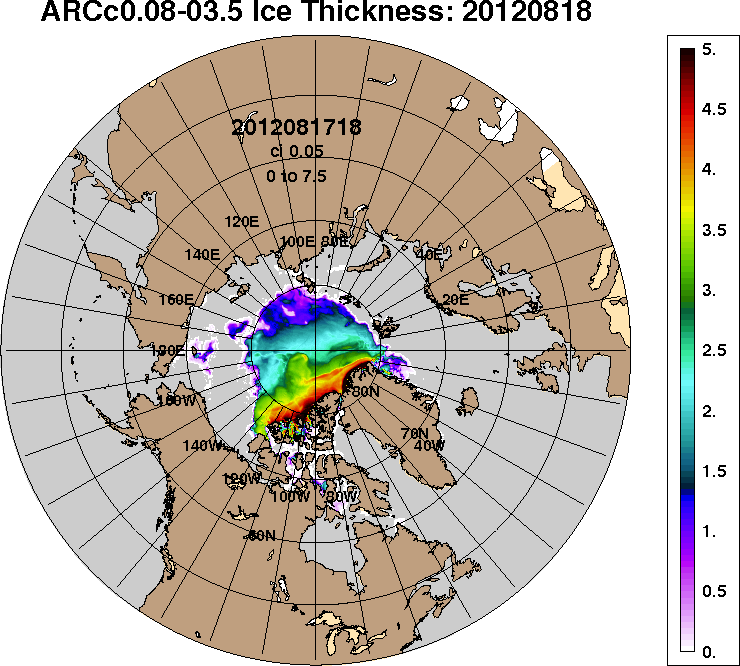 2013-08-182012-08-18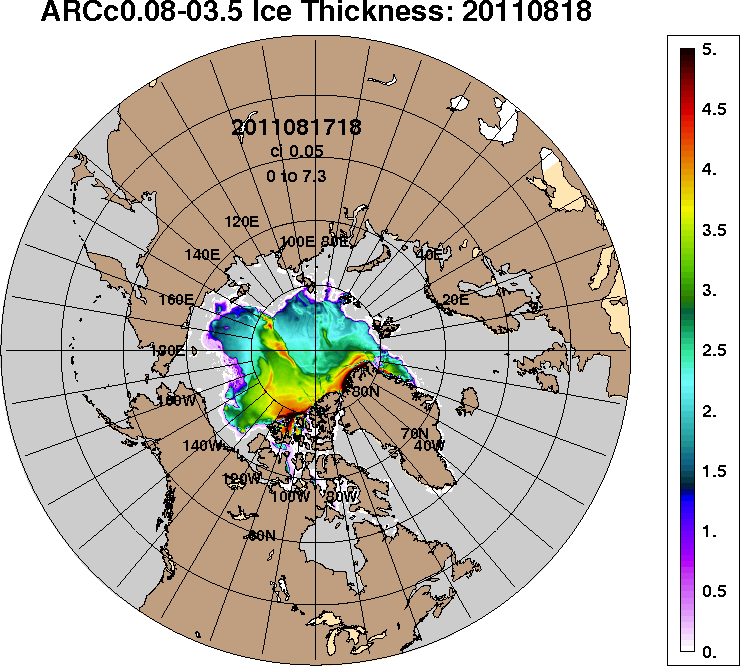 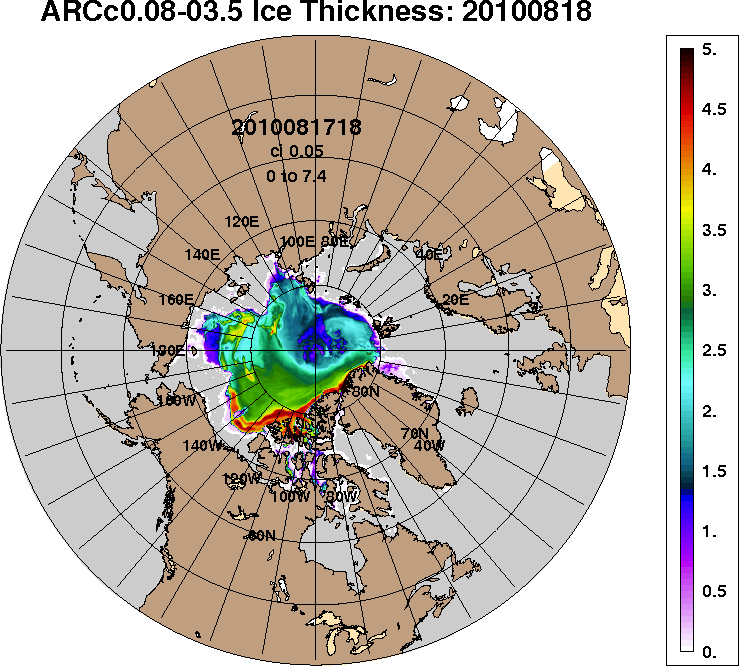 2011-08-182010-08-18РегионСеверная полярная областьСектор 45°W-95°E (Гренландское - Карское моря)Сектор 95°E-170°W (моря Лаптевых - Чукотское, Берингово, Охотское)Сектор 170°W-45°W (море Бофорта и Канадская Арктика)Северный Ледовитый океанМоря СМП (моря Карское-Чукотское)Разность-536.5-103.9-109.0-324.4-499.1-107.3тыс.кв.км/сут.-76.6-14.8-15.6-46.3-71.3-15.3МесяцS, тыс. км2Аномалии, тыс км2/%Аномалии, тыс км2/%Аномалии, тыс км2/%Аномалии, тыс км2/%Аномалии, тыс км2/%Аномалии, тыс км2/%Аномалии, тыс км2/%МесяцS, тыс. км22010 г2011 г2012 г2013 г2014 г2005-2015гг1978-2015гг17.07-16.086836.7-14.2275.7489.4-106.0-214.1-83.6-1220.717.07-16.086836.7-0.24.27.7-1.5-3.0-1.2-15.110-16.085849.3-193.5156.7815.1-321.6-419.2-160.1-1331.210-16.085849.3-3.22.816.2-5.2-6.7-2.7-18.5МесяцS, тыс. км2Аномалии, тыс км2/%Аномалии, тыс км2/%Аномалии, тыс км2/%Аномалии, тыс км2/%Аномалии, тыс км2/%Аномалии, тыс км2/%Аномалии, тыс км2/%МесяцS, тыс. км22010 г2011 г2012 г2013 г2014 г2005-2015гг1978-2015гг17.07-16.081472.636.2-176.746.0190.8-234.7-75.2-441.217.07-16.081472.62.5-10.73.214.9-13.7-4.9-23.110-16.081260.45.4-162.8-46.3109.8-293.2-123.8-423.410-16.081260.40.4-11.4-3.59.5-18.9-8.9-25.1МесяцS, тыс. км2Аномалии, тыс км2/%Аномалии, тыс км2/%Аномалии, тыс км2/%Аномалии, тыс км2/%Аномалии, тыс км2/%Аномалии, тыс км2/%Аномалии, тыс км2/%МесяцS, тыс. км22010 г2011 г2012 г2013 г2014 г2005-2015гг1978-2015гг17.07-16.082069.8-337.5-9.7-105.0-385.2-89.2-210.4-594.017.07-16.082069.8-14.0-0.5-4.8-15.7-4.1-9.2-22.310-16.081795.5-365.9-5.0173.9-351.344.5-114.9-590.110-16.081795.5-16.9-0.310.7-16.42.5-6.0-24.7МесяцS, тыс. км2Аномалии, тыс км2/%Аномалии, тыс км2/%Аномалии, тыс км2/%Аномалии, тыс км2/%Аномалии, тыс км2/%Аномалии, тыс км2/%Аномалии, тыс км2/%МесяцS, тыс. км22010 г2011 г2012 г2013 г2014 г2005-2015гг1978-2015гг17.07-16.083294.4287.2462.3548.688.6110.0202.2-185.317.07-16.083294.49.616.320.02.83.56.5-5.310-16.082793.3167.0324.5687.4-80.1-170.578.6-317.710-16.082793.36.413.132.6-2.8-5.82.9-10.2МесяцS, тыс. км2Аномалии, тыс км2/%Аномалии, тыс км2/%Аномалии, тыс км2/%Аномалии, тыс км2/%Аномалии, тыс км2/%Аномалии, тыс км2/%Аномалии, тыс км2/%МесяцS, тыс. км22010 г2011 г2012 г2013 г2014 г2005-2015гг1978-2015гг17.07-16.086575.0-196.5146.4345.9-233.5-369.1-217.1-1301.717.07-16.086575.0-2.92.35.6-3.4-5.3-3.2-16.510-16.085668.7-307.147.1707.9-433.8-531.6-257.7-1403.110-16.085668.7-5.10.814.3-7.1-8.6-4.3-19.8МесяцS, тыс. км2Аномалии, тыс км2/%Аномалии, тыс км2/%Аномалии, тыс км2/%Аномалии, тыс км2/%Аномалии, тыс км2/%Аномалии, тыс км2/%Аномалии, тыс км2/%МесяцS, тыс. км22010 г2011 г2012 г2013 г2014 г2005-2015гг1978-2015гг17.07-16.08769.7-425.1-59.5-186.4-461.7-377.5-335.5-937.017.07-16.08769.7-35.6-7.2-19.5-37.5-32.9-30.4-54.910-16.08468.5-370.9-89.0-46.9-399.7-219.2-236.7-851.210-16.08468.5-44.2-16.0-9.1-46.0-31.9-33.6-64.5МесяцМинимальное знач.Максимальное знач.Среднее знач.Медиана10-16.084826.616.08.20128577.910.08.19837180.57449.8МесяцМинимальное знач.Максимальное знач.Среднее знач.Медиана10-16.081095.816.08.20132242.010.08.19811683.81670.2МесяцМинимальное знач.Максимальное знач.Среднее знач.Медиана10-16.081212.416.08.20073095.011.08.19962385.72460.6МесяцМинимальное знач.Максимальное знач.Среднее знач.Медиана10-16.082001.215.08.20123837.410.08.19923111.03144.7МесяцМинимальное знач.Максимальное знач.Среднее знач.Медиана10-16.084748.616.08.20128413.510.08.19967071.87333.9МесяцМинимальное знач.Максимальное знач.Среднее знач.Медиана10-16.08345.116.08.20122164.011.08.19961319.71384.7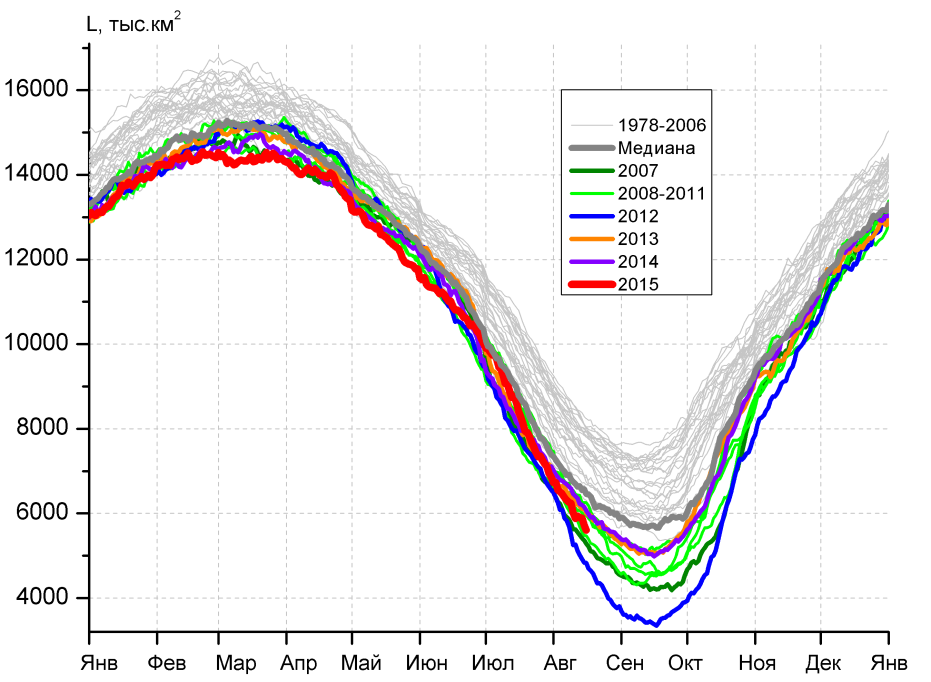 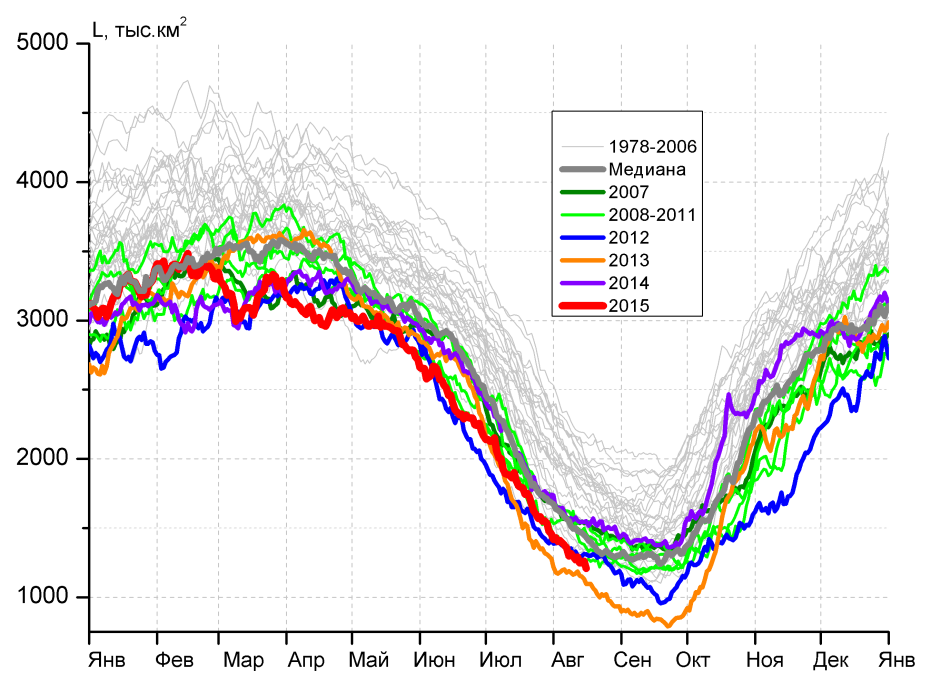 а)б)б)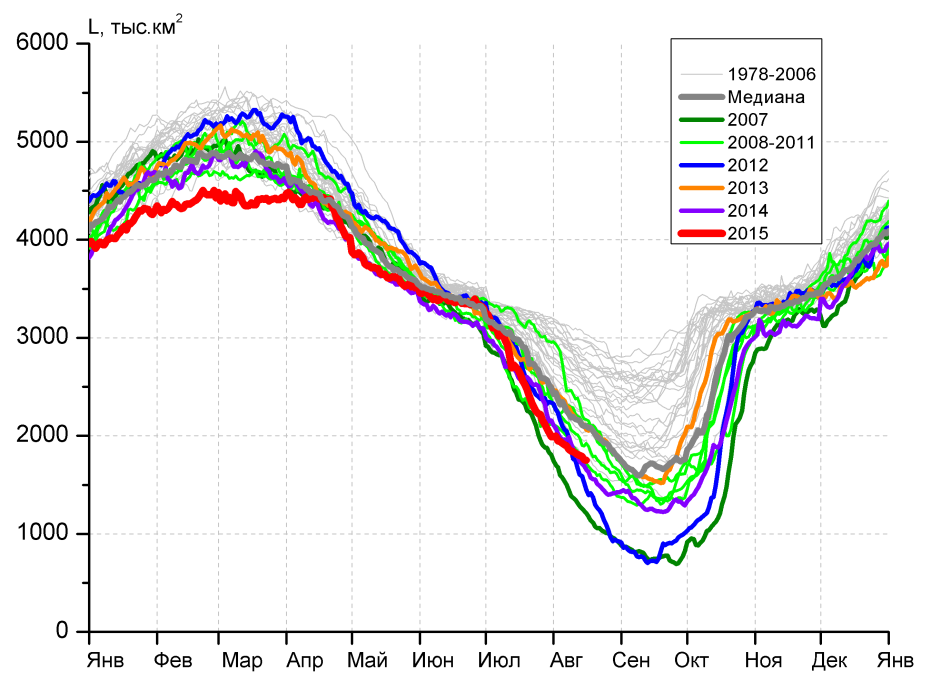 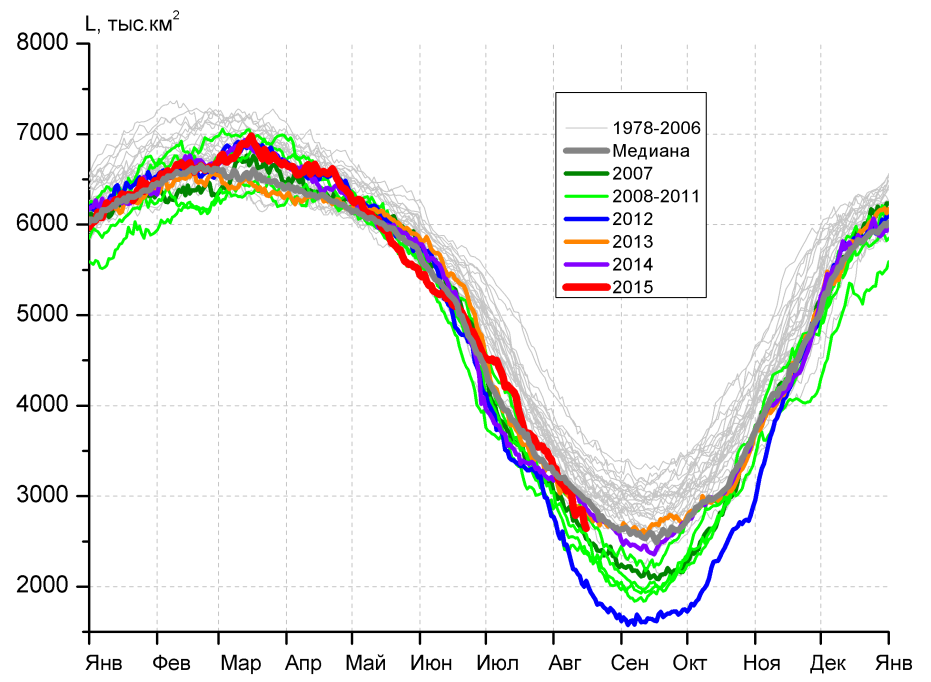 в)г)г)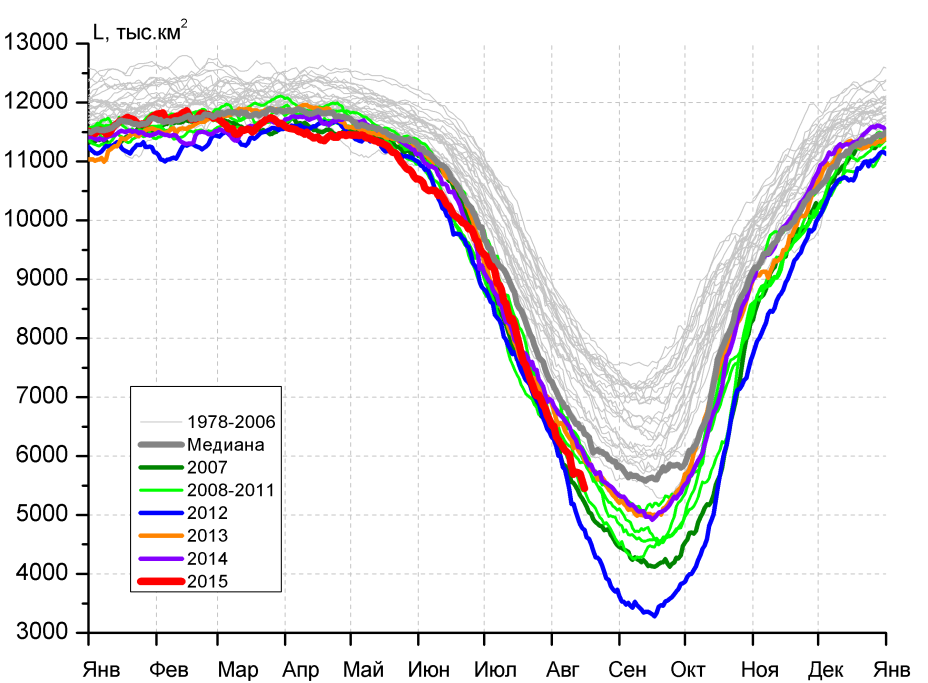 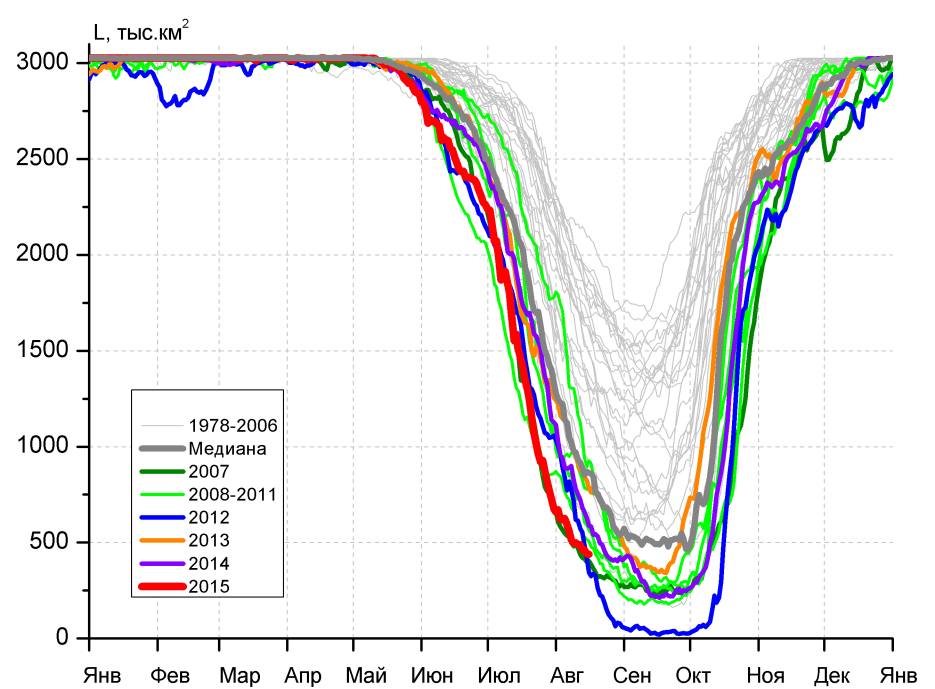 д)д)е)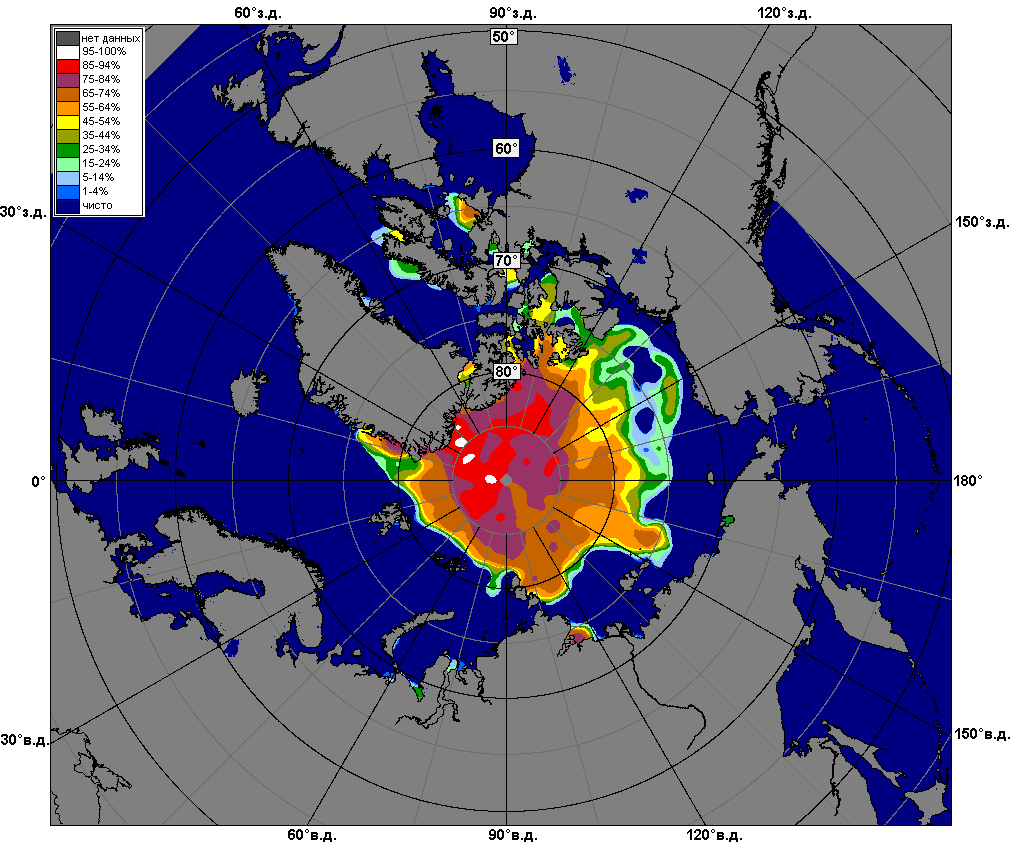 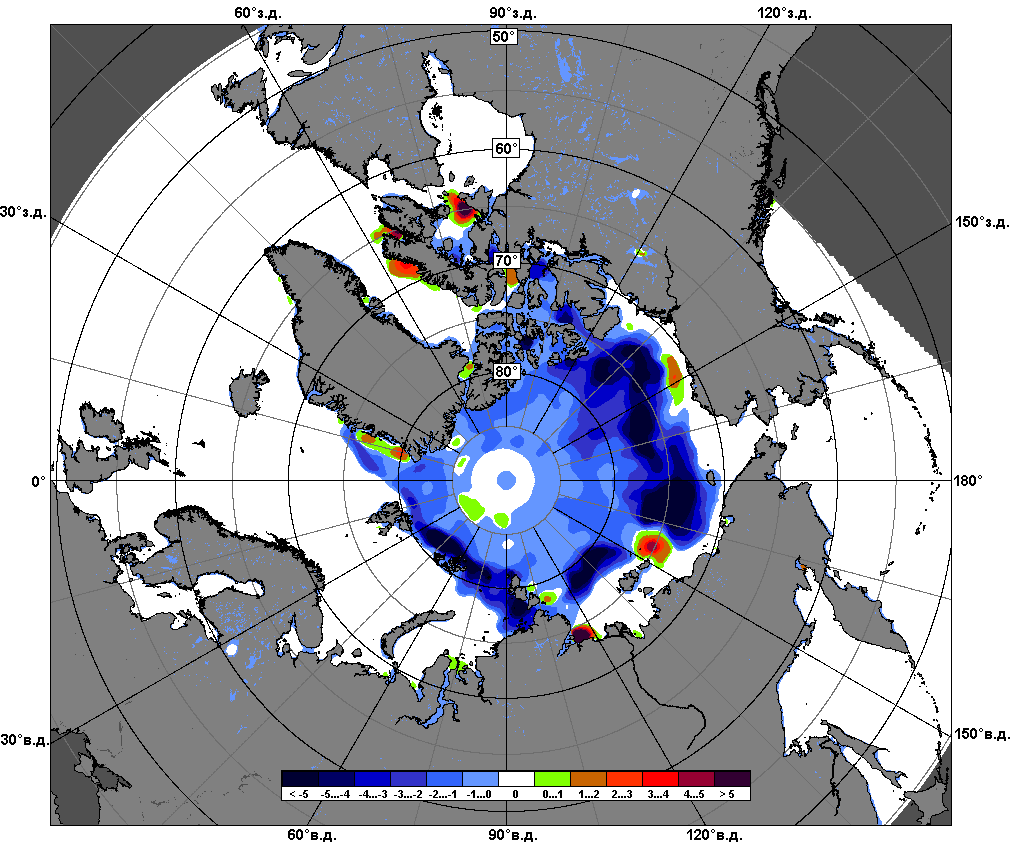 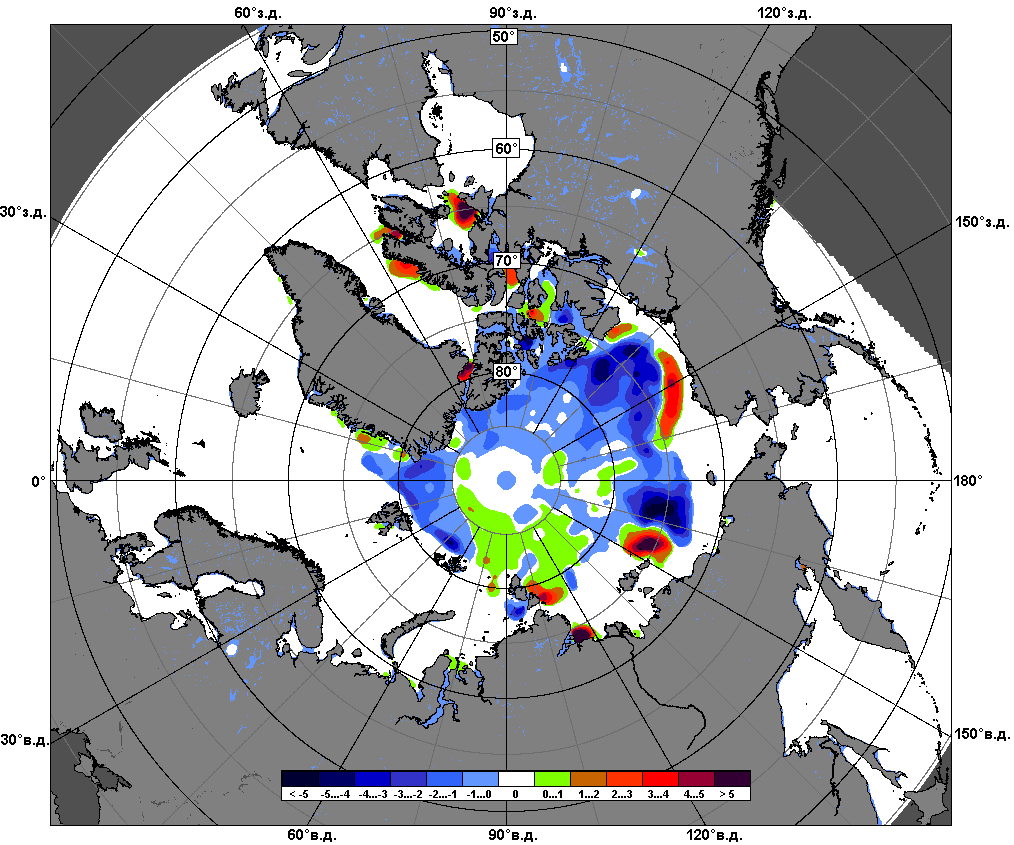 10.08 – 16.08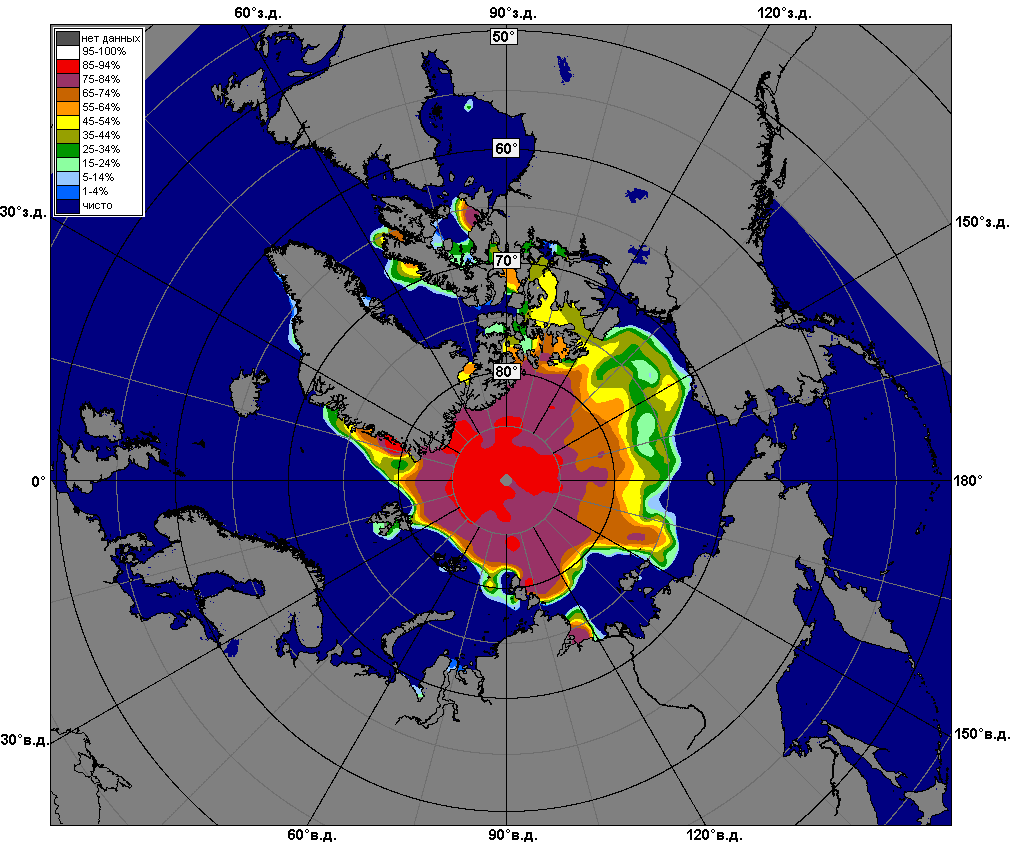 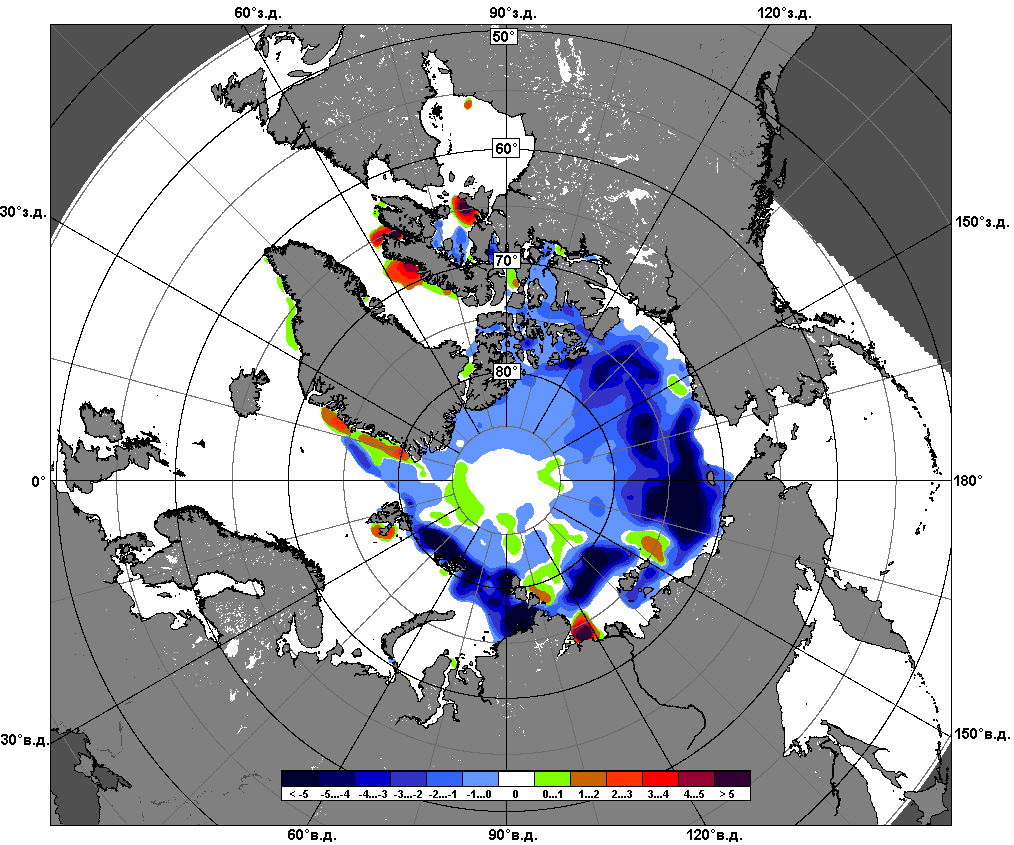 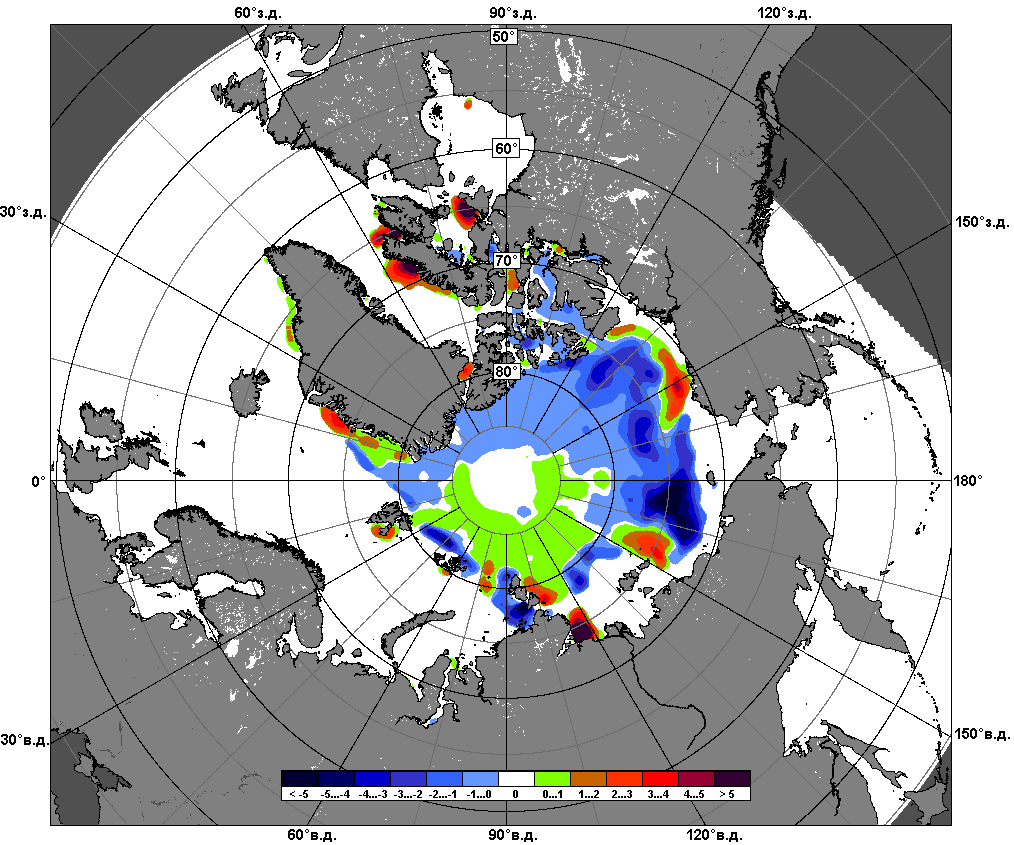 17.07 – 16.08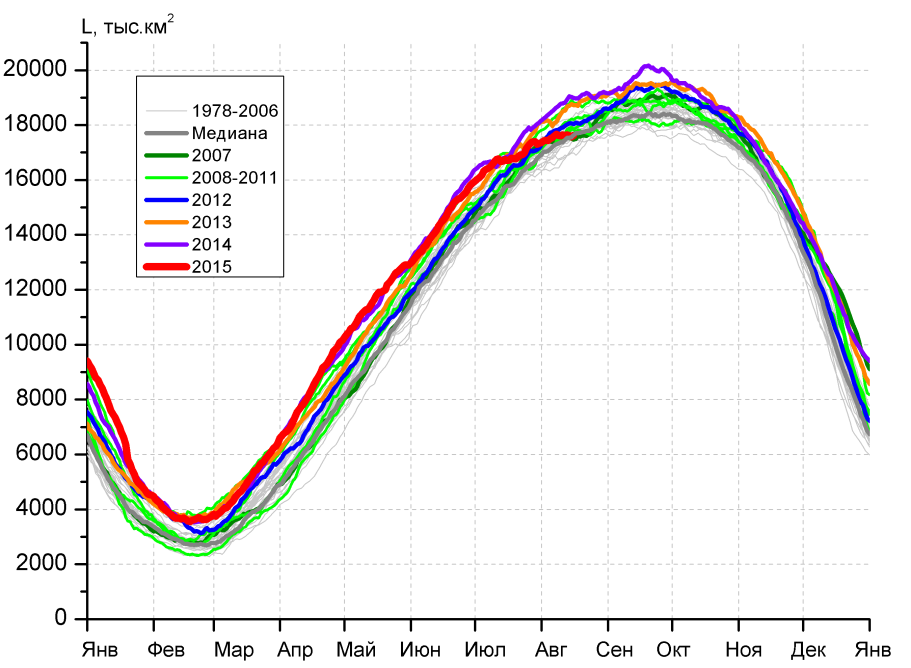 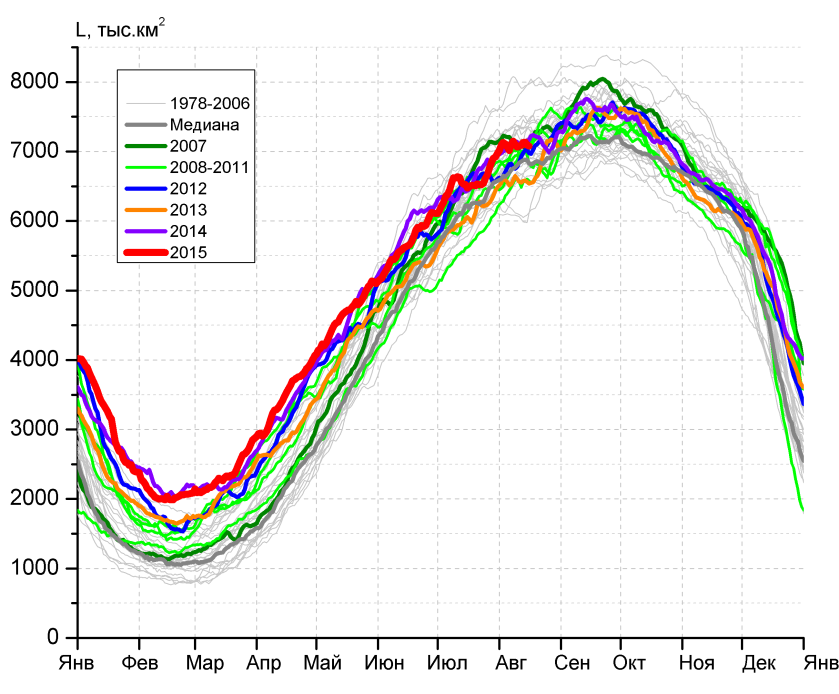 а)б)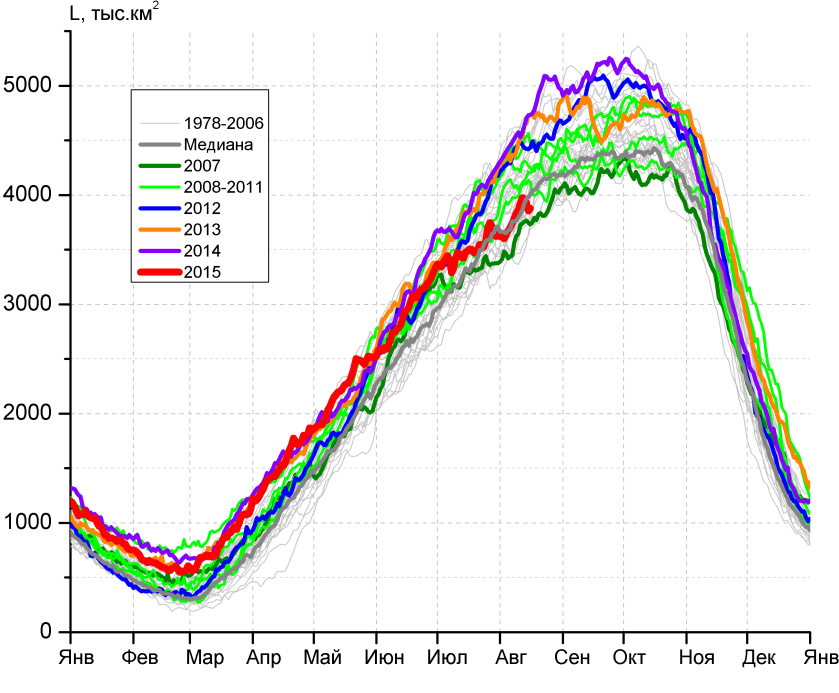 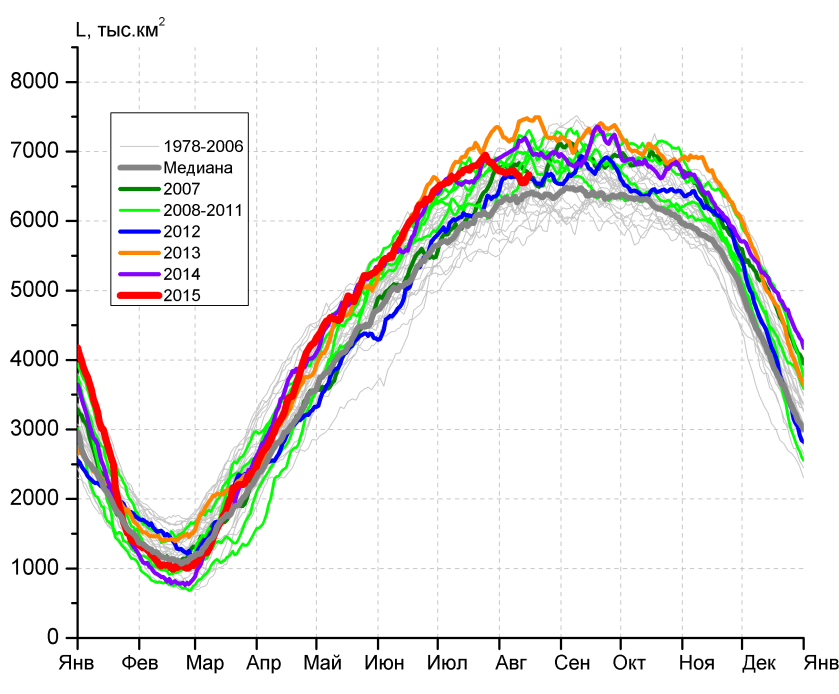 в)г)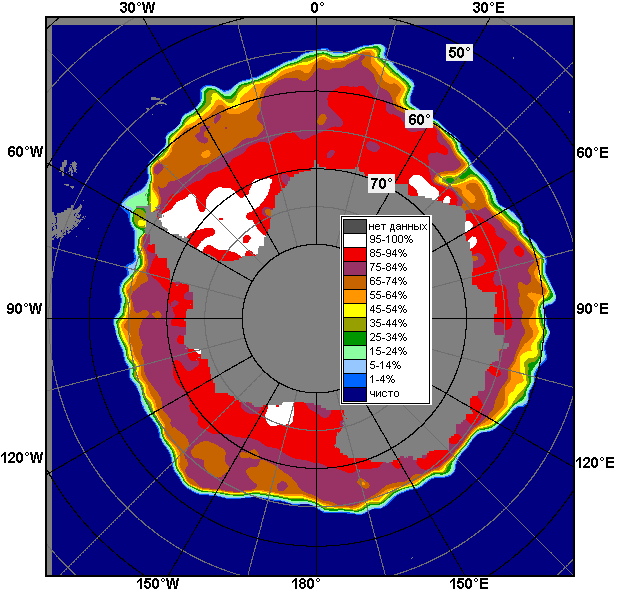 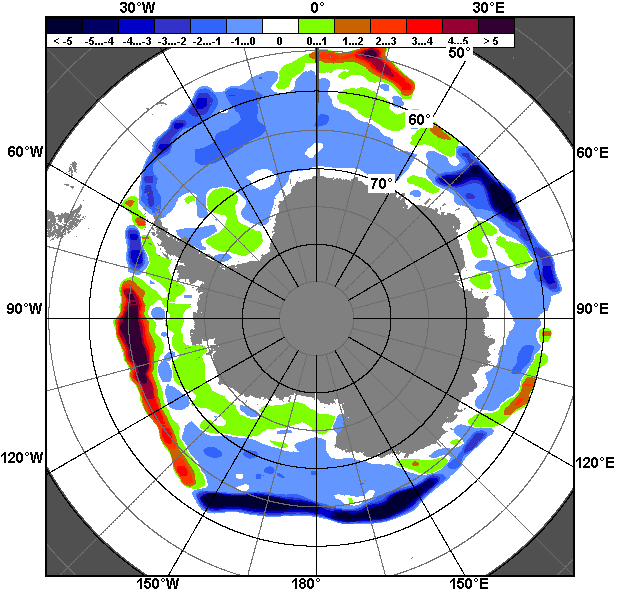 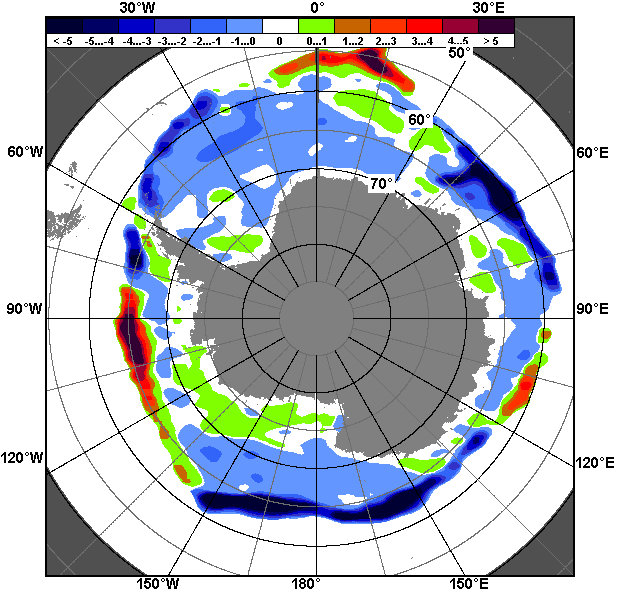 10.08 – 16.0810.08 – 16.0810.08 – 16.08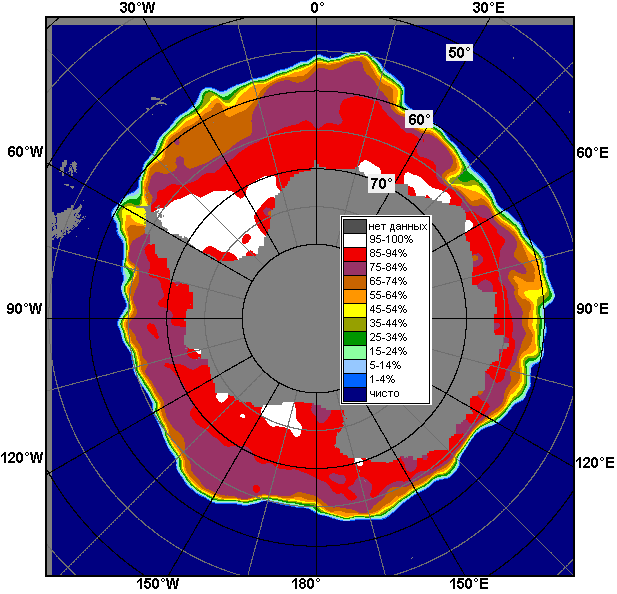 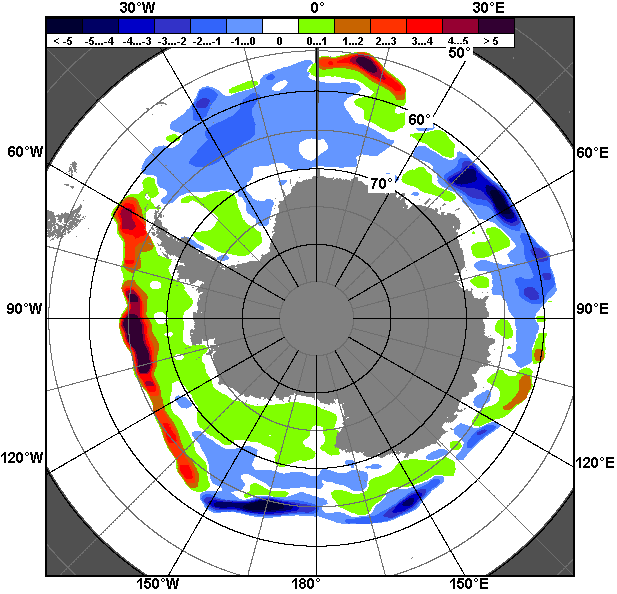 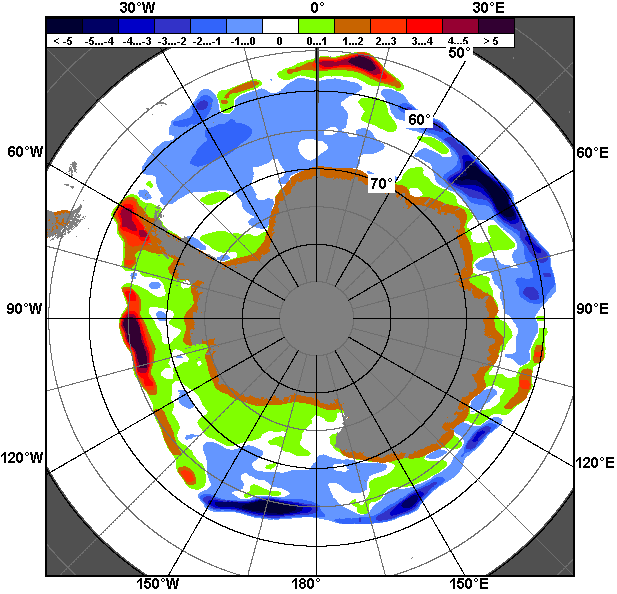 17.07 – 16.0817.07 – 16.0817.07 – 16.08РегионЮжный ОкеанАтлантический сектор (60°W-30°E, море Уэдделла)Индоокеанский сектор (30°E-150°E, моря Космонавтов, Содружества, Моусона)Тихоокеанский сектор (150°E-60°W, моря Росса, Беллинсгаузена)Разность69.1-1.4201.5-98.2тыс.кв.км/сут.9.9-0.228.8-14.0МесяцS, тыс. км2Аномалии, тыс км2/%Аномалии, тыс км2/%Аномалии, тыс км2/%Аномалии, тыс км2/%Аномалии, тыс км2/%Аномалии, тыс км2/%Аномалии, тыс км2/%МесяцS, тыс. км22010 г2011 г2012 г2013 г2014 г2005-2015гг1978-2015гг17.07-16.0817318.3-581.5265.318.0-563.0-824.2-93.6239.917.07-16.0817318.3-3.21.60.1-3.1-4.5-0.51.410-16.0817617.1-1136.7-76.2-378.0-1000.7-1295.4-455.3-112.610-16.0817617.1-6.1-0.4-2.1-5.4-6.8-2.5-0.6МесяцS, тыс. км2Аномалии, тыс км2/%Аномалии, тыс км2/%Аномалии, тыс км2/%Аномалии, тыс км2/%Аномалии, тыс км2/%Аномалии, тыс км2/%Аномалии, тыс км2/%МесяцS, тыс. км22010 г2011 г2012 г2013 г2014 г2005-2015гг1978-2015гг17.07-16.086880.497.6689.4151.8475.6-45.5141.8111.317.07-16.086880.41.411.12.37.4-0.72.11.610-16.087096.174.7526.7160.9525.1-41.2131.481.610-16.087096.11.18.02.38.0-0.61.91.2МесяцS, тыс. км2Аномалии, тыс км2/%Аномалии, тыс км2/%Аномалии, тыс км2/%Аномалии, тыс км2/%Аномалии, тыс км2/%Аномалии, тыс км2/%Аномалии, тыс км2/%МесяцS, тыс. км22010 г2011 г2012 г2013 г2014 г2005-2015гг1978-2015гг17.07-16.083688.7-544.0-421.6-468.0-558.5-624.2-344.9-197.717.07-16.083688.7-12.9-10.3-11.3-13.2-14.5-8.6-5.110-16.083912.2-566.3-354.9-534.1-698.1-728.5-369.2-224.910-16.083912.2-12.6-8.3-12.0-15.1-15.7-8.6-5.4МесяцS, тыс. км2Аномалии, тыс км2/%Аномалии, тыс км2/%Аномалии, тыс км2/%Аномалии, тыс км2/%Аномалии, тыс км2/%Аномалии, тыс км2/%Аномалии, тыс км2/%МесяцS, тыс. км22010 г2011 г2012 г2013 г2014 г2005-2015гг1978-2015гг17.07-16.086742.8-141.6-8.5327.8-486.5-160.8103.7320.117.07-16.086742.8-2.1-0.15.1-6.7-2.31.65.010-16.086608.8-645.1-243.3-4.8-827.7-525.7-217.130.810-16.086608.8-8.9-3.6-0.1-11.1-7.4-3.20.5МесяцМинимальное знач.Максимальное знач.Среднее знач.Медиана10-16.0816559.710.08.198619052.914.08.201417729.717689.2МесяцМинимальное знач.Максимальное знач.Среднее знач.Медиана10-16.085980.215.08.19868011.810.08.19927014.57033.1МесяцМинимальное знач.Максимальное знач.Среднее знач.Медиана10-16.083365.910.08.19794735.616.08.20134137.24140.1МесяцМинимальное знач.Максимальное знач.Среднее знач.Медиана10-16.085643.313.08.19937477.115.08.20136578.06568.4РегионS, тыс. км2Аномалии, тыс км2/%Аномалии, тыс км2/%Аномалии, тыс км2/%Аномалии, тыс км2/%Аномалии, тыс км2/%Аномалии, тыс км2/%Аномалии, тыс км2/%1978-2015гг1978-2015гг1978-2015гг1978-2015ггРегионS, тыс. км22010 г2011 г2012 г2013 г2014 г2005-2015гг1978-2015ггМинимум датаМаксимум датаСреднееМедианаСев. полярная область5849.3-193.5156.7815.1-321.6-419.2-160.1-1331.24826.616.08.20128577.910.08.19837180.57449.8Сев. полярная область5849.3-3.22.816.2-5.2-6.7-2.7-18.54826.616.08.20128577.910.08.19837180.57449.8Сектор 45°W-95°E1260.45.4-162.8-46.3109.8-293.2-123.8-423.41095.816.08.20132242.010.08.19811683.81670.2Сектор 45°W-95°E1260.40.4-11.4-3.59.5-18.9-8.9-25.11095.816.08.20132242.010.08.19811683.81670.2Гренландское море267.951.1-125.5-76.361.212.0-26.3-66.4107.315.08.2002522.515.08.1992334.4330.0Гренландское море267.923.6-31.9-22.229.64.7-8.9-19.9107.315.08.2002522.515.08.1992334.4330.0Баренцево море8.91.5-15.51.2-3.1-112.7-26.4-79.31.911.08.2013287.010.08.198288.281.5Баренцево море8.921.0-63.515.8-25.7-92.7-74.8-89.91.911.08.2013287.010.08.198288.281.5Карское море46.213.6-2.424.5-82.2-97.0-52.5-237.214.516.08.2012597.610.08.1999283.5255.2Карское море46.241.5-4.9113.1-64.0-67.7-53.2-83.714.516.08.2012597.610.08.1999283.5255.2Сектор 95°E-170°W1795.5-365.9-5.0173.9-351.344.5-114.9-590.11212.416.08.20073095.011.08.19962385.72460.6Сектор 95°E-170°W1795.5-16.9-0.310.7-16.42.5-6.0-24.71212.416.08.20073095.011.08.19962385.72460.6Море Лаптевых198.1-56.4157.980.8-11.1175.312.9-116.99.615.08.2014611.813.08.1996315.0321.9Море Лаптевых198.1-22.1392.168.8-5.3769.57.0-37.19.615.08.2014611.813.08.1996315.0321.9Восточно-Сибирское море204.0-247.2-247.87.1-249.2-217.2-138.8-342.36.916.08.2007910.711.08.1996546.3531.4Восточно-Сибирское море204.0-54.8-54.83.6-55.0-51.6-40.5-62.76.916.08.2007910.711.08.1996546.3531.4Чукотское море20.1-80.83.3-159.3-57.3-80.3-58.4-154.83.110.08.2007383.710.08.1988175.0183.0Чукотское море20.1-80.119.5-88.8-74.0-79.9-74.3-88.53.110.08.2007383.710.08.1988175.0183.0Берингово море6.66.66.46.46.66.25.96.40.010.08.197910.112.08.20150.20.0Берингово море6.6-3733.33733.3-1816.7896.13250.40.010.08.197910.112.08.20150.20.0Сектор 170°W-45°W2793.3167.0324.5687.4-80.1-170.578.6-317.72001.215.08.20123837.410.08.19923111.03144.7Сектор 170°W-45°W2793.36.413.132.6-2.8-5.82.9-10.22001.215.08.20123837.410.08.19923111.03144.7Море Бофорта207.313.355.1160.0-1.2-9.36.4-74.127.510.08.2008465.411.08.1991281.4278.2Море Бофорта207.36.936.2338.4-0.6-4.33.2-26.327.510.08.2008465.411.08.1991281.4278.2Гудзонов залив31.511.40.13.2-4.2-3.32.6-9.34.810.08.1995178.411.08.199240.834.6Гудзонов залив31.556.50.511.3-11.9-9.48.9-22.94.810.08.1995178.411.08.199240.834.6Море Лабрадор6.33.66.36.36.36.34.12.10.010.08.200042.015.08.19944.23.0Море Лабрадор6.3132.1----180.448.90.010.08.200042.015.08.19944.23.0Дейвисов пролив77.065.057.655.457.054.750.728.16.612.08.2013206.110.08.198348.833.7Дейвисов пролив77.0544.4297.9257.2285.9245.3193.457.66.612.08.2013206.110.08.198348.833.7Канадский архипелаг571.1121.3192.1157.8-33.1-96.234.2-75.0330.215.08.2011889.115.08.1992646.0654.7Канадский архипелаг571.127.050.738.2-5.5-14.46.4-11.6330.215.08.2011889.115.08.1992646.0654.7РегионS, тыс. км2Аномалии, тыс км2/%Аномалии, тыс км2/%Аномалии, тыс км2/%Аномалии, тыс км2/%Аномалии, тыс км2/%Аномалии, тыс км2/%Аномалии, тыс км2/%1978-2015гг1978-2015гг1978-2015гг1978-2015ггРегионS, тыс. км22010 г2011 г2012 г2013 г2014 г2005-2015гг1978-2015ггМинимум датаМаксимум датаСреднееМедианаСев. полярная область6836.7-14.2275.7489.4-106.0-214.1-83.6-1220.74826.616.08.201210655.817.07.19838057.38078.8Сев. полярная область6836.7-0.24.27.7-1.5-3.0-1.2-15.14826.616.08.201210655.817.07.19838057.38078.8Сектор 45°W-95°E1472.636.2-176.746.0190.8-234.7-75.2-441.21095.816.08.20133012.917.07.19811913.81902.4Сектор 45°W-95°E1472.62.5-10.73.214.9-13.7-4.9-23.11095.816.08.20133012.917.07.19811913.81902.4Гренландское море369.965.1-94.5-30.0128.962.015.0-31.7101.308.08.2002734.917.07.1981401.6407.4Гренландское море369.921.4-20.3-7.553.520.14.2-7.9101.308.08.2002734.917.07.1981401.6407.4Баренцево море50.637.74.336.140.0-49.02.4-87.31.911.08.2013531.117.07.1982137.9114.8Баренцево море50.6294.69.4248.5380.1-49.24.9-63.31.911.08.2013531.117.07.1982137.9114.8Карское море95.3-21.0-19.849.1-93.1-168.0-76.5-293.214.516.08.2012836.717.07.1981388.6405.2Карское море95.3-18.1-17.2106.2-49.4-63.8-44.5-75.514.516.08.2012836.717.07.1981388.6405.2Сектор 95°E-170°W2069.8-337.5-9.7-105.0-385.2-89.2-210.4-594.01212.416.08.20073298.917.07.19872663.82741.2Сектор 95°E-170°W2069.8-14.0-0.5-4.8-15.7-4.1-9.2-22.31212.416.08.20073298.917.07.19872663.82741.2Море Лаптевых272.4-33.1164.4115.0-1.6181.614.1-132.09.615.08.2014667.917.07.2004404.4414.5Море Лаптевых272.4-10.8152.273.1-0.6200.05.5-32.69.615.08.2014667.917.07.2004404.4414.5Восточно-Сибирское море349.7-221.7-168.9-117.1-288.1-251.4-170.6-318.76.916.08.2007915.117.07.1988668.3738.7Восточно-Сибирское море349.7-38.8-32.6-25.1-45.2-41.8-32.8-47.76.916.08.2007915.117.07.1988668.3738.7Чукотское море48.9-152.6-38.5-236.7-82.3-143.1-105.6-196.40.609.08.2007489.917.07.1983245.3261.3Чукотское море48.9-75.7-44.0-82.9-62.7-74.5-68.3-80.10.609.08.2007489.917.07.1983245.3261.3Берингово море7.36.05.45.15.55.35.04.40.020.07.200818.020.07.20152.91.2Берингово море7.3462.4292.5239.5311.1269.4213.7148.40.020.07.200818.020.07.20152.91.2Сектор 170°W-45°W3294.4287.2462.3548.688.6110.0202.2-185.32001.215.08.20124929.017.07.19833479.73458.6Сектор 170°W-45°W3294.49.616.320.02.83.56.5-5.32001.215.08.20124929.017.07.19833479.73458.6Море Бофорта291.263.0122.2187.9-12.755.749.1-26.316.008.08.2008486.617.07.2000317.5340.8Море Бофорта291.227.672.3181.7-4.223.720.3-8.316.008.08.2008486.617.07.2000317.5340.8Гудзонов залив69.747.237.534.232.130.726.4-4.94.810.08.1995585.717.07.199274.644.9Гудзонов залив69.7210.4116.596.585.578.861.1-6.54.810.08.1995585.717.07.199274.644.9Море Лабрадор13.09.99.99.09.19.08.56.80.021.07.200576.020.07.19916.24.4Море Лабрадор13.0311.1315.3224.6233.4221.0189.1109.10.021.07.200576.020.07.19916.24.4Дейвисов пролив136.1110.9114.397.190.0107.785.439.56.109.08.2010313.917.07.199296.678.6Дейвисов пролив136.1440.4523.6248.7195.2379.0168.140.96.109.08.2010313.917.07.199296.678.6Канадский архипелаг724.099.9123.7127.2-1.5-35.336.5-51.9330.215.08.20111128.017.07.1983775.9778.6Канадский архипелаг724.016.020.621.3-0.2-4.65.3-6.7330.215.08.20111128.017.07.1983775.9778.6РегионS, тыс. км2Аномалии, тыс км2/%Аномалии, тыс км2/%Аномалии, тыс км2/%Аномалии, тыс км2/%Аномалии, тыс км2/%Аномалии, тыс км2/%Аномалии, тыс км2/%1978-2015гг1978-2015гг1978-2015гг1978-2015ггРегионS, тыс. км22010 г2011 г2012 г2013 г2014 г2005-2015гг1978-2015ггМинимум датаМаксимум датаСреднееМедианаЮжный Океан17617.1-1136.7-76.2-378.0-1000.7-1295.4-455.3-112.616559.710.08.198619052.914.08.201417729.717689.2Южный Океан17617.1-6.1-0.4-2.1-5.4-6.8-2.5-0.616559.710.08.198619052.914.08.201417729.717689.2Атлантический сектор7096.174.7526.7160.9525.1-41.2131.481.65980.215.08.19868011.810.08.19927014.57033.1Атлантический сектор7096.11.18.02.38.0-0.61.91.25980.215.08.19868011.810.08.19927014.57033.1Западная часть моря Уэдделла2337.9-70.1-333.4-63.6-121.2-57.8-134.1-151.02067.913.08.19833208.316.08.19802488.82445.1Западная часть моря Уэдделла2337.9-2.9-12.5-2.6-4.9-2.4-5.4-6.12067.913.08.19833208.316.08.19802488.82445.1Восточная часть моря Уэдделла4758.2144.9860.1224.5646.216.7265.5232.63380.315.08.19865269.316.08.19924525.64582.4Восточная часть моря Уэдделла4758.23.122.15.015.70.45.95.13380.315.08.19865269.316.08.19924525.64582.4Индоокеанский сектор3912.2-566.3-354.9-534.1-698.1-728.5-369.2-224.93365.910.08.19794735.616.08.20134137.24140.1Индоокеанский сектор3912.2-12.6-8.3-12.0-15.1-15.7-8.6-5.43365.910.08.19794735.616.08.20134137.24140.1Море Космонавтов963.8-456.3-118.9-176.5-206.6-340.4-165.9-85.3754.310.08.19811455.114.08.20101049.21053.9Море Космонавтов963.8-32.1-11.0-15.5-17.6-26.1-14.7-8.1754.310.08.19811455.114.08.20101049.21053.9Море Содружества1266.9-248.5-242.9-196.0-225.4-220.2-211.5-154.2944.610.08.19791781.710.08.20061421.11415.1Море Содружества1266.9-16.4-16.1-13.4-15.1-14.8-14.3-10.9944.610.08.19791781.710.08.20061421.11415.1Море Моусона1681.5138.46.9-161.6-266.2-167.98.214.61235.515.08.20022138.914.08.19821666.91653.9Море Моусона1681.59.00.4-8.8-13.7-9.10.50.91235.515.08.20022138.914.08.19821666.91653.9Тихоокеанский сектор6608.8-645.1-243.3-4.8-827.7-525.7-217.130.85643.313.08.19937477.115.08.20136578.06568.4Тихоокеанский сектор6608.8-8.9-3.6-0.1-11.1-7.4-3.20.55643.313.08.19937477.115.08.20136578.06568.4Море Росса5255.5-757.2-267.3-214.0-805.8-546.7-359.2-190.44326.410.08.19806094.611.08.20135445.95467.0Море Росса5255.5-12.6-4.8-3.9-13.3-9.4-6.4-3.54326.410.08.19806094.611.08.20135445.95467.0Море Беллинсгаузена1353.3112.122.5209.2-21.921.1142.0221.2563.510.08.19981648.910.08.19951132.11129.8Море Беллинсгаузена1353.39.01.718.3-1.61.611.719.5563.510.08.19981648.910.08.19951132.11129.8РегионS, тыс. км2Аномалии, тыс км2/%Аномалии, тыс км2/%Аномалии, тыс км2/%Аномалии, тыс км2/%Аномалии, тыс км2/%Аномалии, тыс км2/%Аномалии, тыс км2/%1978-2015гг1978-2015гг1978-2015гг1978-2015ггРегионS, тыс. км22010 г2011 г2012 г2013 г2014 г2005-2015гг1978-2015ггМинимум датаМаксимум датаСреднееМедианаЮжный Океан17318.3-581.5265.318.0-563.0-824.2-93.6239.915514.217.07.198319052.914.08.201417078.417101.3Южный Океан17318.3-3.21.60.1-3.1-4.5-0.51.415514.217.07.198319052.914.08.201417078.417101.3Атлантический сектор6880.497.6689.4151.8475.6-45.5141.8111.35641.517.07.20118079.908.08.19926769.16760.8Атлантический сектор6880.41.411.12.37.4-0.72.11.65641.517.07.20118079.908.08.19926769.16760.8Западная часть моря Уэдделла2434.8106.3-70.489.65.890.9-15.6-38.12067.913.08.19833208.316.08.19802472.92430.9Западная часть моря Уэдделла2434.84.6-2.83.80.23.9-0.6-1.52067.913.08.19833208.316.08.19802472.92430.9Восточная часть моря Уэдделла4445.6-8.7759.862.3469.8-136.5157.3149.43348.417.07.20115270.509.08.19924296.24322.5Восточная часть моря Уэдделла4445.6-0.220.61.411.8-3.03.73.53348.417.07.20115270.509.08.19924296.24322.5Индоокеанский сектор3688.7-544.0-421.6-468.0-558.5-624.2-344.9-197.73051.117.07.20024735.616.08.20133886.43877.4Индоокеанский сектор3688.7-12.9-10.3-11.3-13.2-14.5-8.6-5.13051.117.07.20024735.616.08.20133886.43877.4Море Космонавтов870.4-460.1-162.7-200.1-216.1-297.8-180.3-86.3566.207.08.19811455.114.08.2010956.6940.8Море Космонавтов870.4-34.6-15.7-18.7-19.9-25.5-17.2-9.0566.207.08.19811455.114.08.2010956.6940.8Море Содружества1225.3-235.5-116.2-82.7-159.8-163.3-154.7-122.2930.008.08.19791783.509.08.20061347.51339.9Море Содружества1225.3-16.1-8.7-6.3-11.5-11.8-11.2-9.1930.008.08.19791783.509.08.20061347.51339.9Море Моусона1595.3154.1-140.3-182.9-180.2-160.7-7.813.11081.317.07.20022138.914.08.19821582.31577.0Море Моусона1595.310.7-8.1-10.3-10.1-9.2-0.50.81081.317.07.20022138.914.08.19821582.31577.0Тихоокеанский сектор6742.8-141.6-8.5327.8-486.5-160.8103.7320.15420.318.07.19927477.115.08.20136422.76431.5Тихоокеанский сектор6742.8-2.1-0.15.1-6.7-2.31.65.05420.318.07.19927477.115.08.20136422.76431.5Море Росса5336.3-412.7-26.0-13.2-609.0-349.0-149.818.83986.201.08.19806094.611.08.20135317.55347.9Море Росса5336.3-7.2-0.5-0.2-10.2-6.1-2.70.43986.201.08.19806094.611.08.20135317.55347.9Море Беллинсгаузена1408.9273.519.8343.4124.8190.5255.7303.7405.121.07.20001662.003.08.19951105.21101.9Море Беллинсгаузена1408.924.11.432.29.715.622.227.5405.121.07.20001662.003.08.19951105.21101.9РегионСев. полярная областьСектор 45°W-95°EГренландское мореБаренцево мореРазность-536.5-103.9-80.3-18.3тыс.кв.км/сут.-76.6-14.8-11.5-2.6РегионКарское мореСектор 95°E-170°WМоре ЛаптевыхВосточно-Сибирское мореРазность-14.3-109.0-3.8-50.5тыс.кв.км/сут.-2.0-15.6-0.5-7.2РегионЧукотское мореБерингово мореСектор 170°W-45°WМоре БофортаРазность-23.72.3-324.4-71.4тыс.кв.км/сут.-3.40.3-46.3-10.2РегионГудзонов заливМоре ЛабрадорДейвисов проливКанадский архипелагРазность-9.3-0.2-36.3-80.1тыс.кв.км/сут.-1.30.0-5.2-11.4РегионЮжный ОкеанАтлантический секторЗападная часть моря УэдделлаВосточная часть моря УэдделлаРазность69.1-1.4-134.4133.0тыс.кв.км/сут.9.9-0.2-19.219.0РегионИндоокеанский секторМоре КосмонавтовМоре СодружестваМоре МоусонаРазность201.5105.555.929.3тыс.кв.км/сут.28.815.18.04.2РегионТихоокеанский секторМоре РоссаМоре БеллинсгаузенаРазность-98.2-73.8-27.8тыс.кв.км/сут.-14.0-10.5-4.0